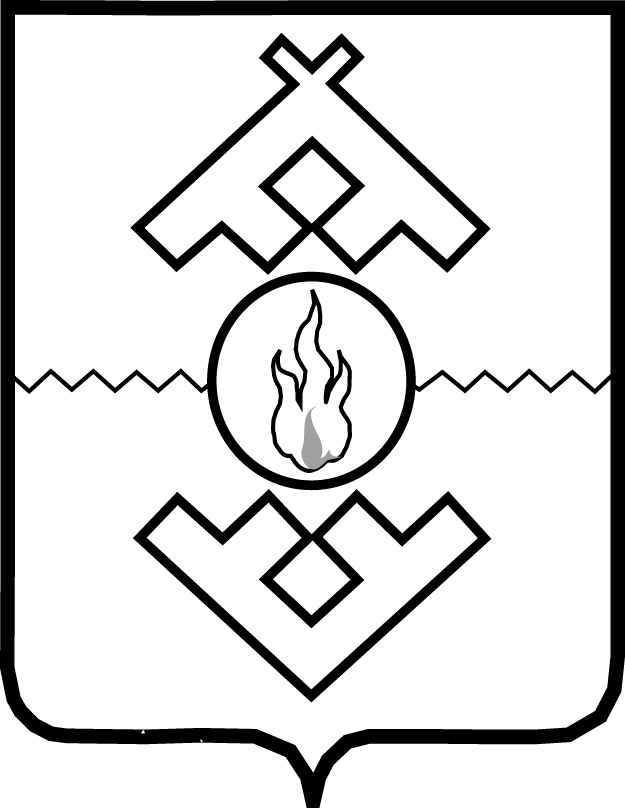 Департамент здравоохранения,труда и социальной защиты населенияНенецкого автономного округаПРИКАЗот ____ июля 2020 г. № _____г. Нарьян-МарВ соответствии с постановлением Администрации Ненецкого автономного округа от 02.02.2016 № 17-п «Об утверждении Положения 
о формировании государственного задания в отношении государственных учреждений Ненецкого автономного округа и финансовом обеспечении выполнения государственного задания» ПРИКАЗЫВАЮ:1. Утвердить государственное задание на оказание государственных услуг и работ государственному бюджетному учреждению здравоохранения Ненецкого автономного округа «Ненецкая окружная больница имени 
Р.И. Батмановой» на 2020 год и плановый период 2021 и 2022 годов согласно Приложению. 2. Признать утратившими силу:приказ Департамента здравоохранения, труда и социальной защиты населения Ненецкого автономного округа от 30.12.2019 № 82 
«Об утверждении государственного задания государственному бюджетному учреждению здравоохранения Ненецкого автономного округа «Ненецкая окружная больница» на 2020 год и плановый период 2021 и 2022 годов»;приказ Департамента здравоохранения, труда и социальной защиты населения Ненецкого автономного округа от 21.02.2020 № 13 «О внесении изменения в государственное задание государственному бюджетному учреждению здравоохранения Ненецкого автономного округа «Ненецкая окружная больница» на 2020 год и плановый период 2021 и 2022 годов».3. Настоящий приказ вступает в силу со дня его официального опубликования.Руководитель Департаментаздравоохранения, труда и социальной защиты населенияНенецкого автономного округа	С.А. СвиридовПриложениек приказу Департамента здравоохранения, труда и социальной защиты населения Ненецкого автономного округаот ____.____.2020 № _____«Об утверждении государственного задания государственному бюджетному учреждению здравоохранения Ненецкого автономного округа «Ненецкая окружная больница имени Р.И. Батмановой» на 2020 год и на плановый период 2021 и 2022 годов»Часть I. Сведения об оказываемых государственных услугах Раздел. I3. Показатели, характеризующие объем и (или) качество государственной услуги.3.1. Показатели, характеризующие качество государственной услуги:3.2. Показатели, характеризующие объем государственной услуги:	4. Нормативные правовые акты, устанавливающие размер платы (цену, тариф) либо порядок ее (его) установления: 5. Порядок оказания государственной услуги.5.1. Нормативные правовые акты, регулирующие порядок оказания государственной услуги: Федеральный закон от 21.11.2011 № 323-ФЗ «Об основах охраны здоровья граждан в Российской Федерации»;Приказ Минздравсоцразвития России от 15.05.2012 № 543н «Об утверждении Положения об организации оказания первичной медико-санитарной помощи взрослому населению»;Приказ Минздравсоцразвития России от 16.04.2012 № 366н «Об утверждении Порядка оказания педиатрической помощи»;Приказ Минздрава России от 01.11.2012 № 572н «Об утверждении Порядка оказания медицинской помощи по профилю акушерство 
и гинекология (за исключением использования вспомогательных репродуктивных технологий)»;Приказ Минздрава России от 30.12.2015 № 1034н «Об утверждении Порядка оказания медицинской помощи по профилю «психиатрия-наркология» и Порядка диспансерного наблюдения за лицами с психическими расстройствами и (или) расстройствами поведения, связанными с употреблением психоактивных веществ»;Приказ Минздравсоцразвития России от 17.05.2012 № 566н «Об утверждении Порядка оказания медицинской помощи при психических расстройствах и расстройствах поведения»;Приказ Минздравсоцразвития России от 12.02.2007 № 107 «Об утверждении Примерного порядка организации работы по проведению консультирования больных ВИЧ-инфекцией, находящихся на диспансерном наблюдении»;Приказ Минздрава России от 08.11.2012 № 689н «Об утверждении Порядка оказания медицинской помощи взрослому населению 
при заболевании, вызываемом вирусом иммунодефицита человека (ВИЧ-инфекции)»;Приказ Минздрава России от 15.11.2012 № 924н «Об утверждении Порядка оказания медицинской помощи населению по профилю «дерматовенерология».5.2. Порядок информирования потенциальных потребителей государственной услуги:Раздел. II3. Показатели, характеризующие объем и (или) качество государственной услуги.3.1. Показатели, характеризующие качество государственной услуги:3.2. Показатели, характеризующие объем государственной услуги:	4. Нормативные правовые акты, устанавливающие размер платы (цену, тариф) либо порядок ее (его) установления: 5. Порядок оказания государственной услуги.5.1. Нормативные правовые акты, регулирующие порядок оказания государственной услуги: Федеральный закон от 21.11.2011 № 323-ФЗ «Об основах охраны здоровья граждан в Российской Федерации»;Приказ Минздравсоцразвития России от 15.05.2012 № 543н «Об утверждении Положения об организации оказания первичной медико-санитарной помощи взрослому населению»;Приказ Минздравсоцразвития России от 16.04.2012 № 366н «Об утверждении Порядка оказания педиатрической помощи»;Приказ Минздрава России от 01.11.2012 № 572н «Об утверждении Порядка оказания медицинской помощи по профилю акушерство 
и гинекология (за исключением использования вспомогательных репродуктивных технологий)»;Приказ Минздрава России от 30.12.2015 № 1034н «Об утверждении Порядка оказания медицинской помощи по профилю «психиатрия-наркология» и Порядка диспансерного наблюдения за лицами с психическими расстройствами и (или) расстройствами поведения, связанными с употреблением психоактивных веществ»;Приказ Минздравсоцразвития России от 17.05.2012 № 566н «Об утверждении Порядка оказания медицинской помощи при психических расстройствах и расстройствах поведения»;Приказ Минздравсоцразвития России от 12.02.2007 № 107 «Об утверждении Примерного порядка организации работы по проведению консультирования больных ВИЧ-инфекцией, находящихся на диспансерном наблюдении»;Приказ Минздрава России от 08.11.2012 № 689н «Об утверждении Порядка оказания медицинской помощи взрослому населению 
при заболевании, вызываемом вирусом иммунодефицита человека (ВИЧ-инфекции)»;Приказ Минздрава России от 15.11.2012 № 924н «Об утверждении Порядка оказания медицинской помощи населению по профилю «дерматовенерология».5.2. Порядок информирования потенциальных потребителей государственной услуги:Раздел. III3. Показатели, характеризующие объем и (или) качество государственной услуги.3.1. Показатели, характеризующие качество государственной услуги:3.2. Показатели, характеризующие объем государственной услуги:	4. Нормативные правовые акты, устанавливающие размер платы (цену, тариф) либо порядок ее (его) установления: 5. Порядок оказания государственной услуги.5.1. Нормативные правовые акты, регулирующие порядок оказания государственной услуги: Федеральный закон от 21.11.2011 № 323-ФЗ «Об основах охраны здоровья граждан в Российской Федерации»;Приказ Минздравсоцразвития России от 15.05.2012 № 543н «Об утверждении Положения об организации оказания первичной медико-санитарной помощи взрослому населению»;Приказ Минздравсоцразвития России от 16.04.2012 № 366н «Об утверждении Порядка оказания педиатрической помощи»;Приказ Минздрава России от 01.11.2012 № 572н «Об утверждении Порядка оказания медицинской помощи по профилю акушерство 
и гинекология (за исключением использования вспомогательных репродуктивных технологий)»;Приказ Минздрава России от 30.12.2015 № 1034н «Об утверждении Порядка оказания медицинской помощи по профилю «психиатрия-наркология» и Порядка диспансерного наблюдения за лицами с психическими расстройствами и (или) расстройствами поведения, связанными с употреблением психоактивных веществ»;Приказ Минздравсоцразвития России от 17.05.2012 № 566н «Об утверждении Порядка оказания медицинской помощи 
при психических расстройствах и расстройствах поведения»;Приказ Минздравсоцразвития России от 12.02.2007 № 107 «Об утверждении Примерного порядка организации работы 
по проведению консультирования больных ВИЧ-инфекцией, находящихся на диспансерном наблюдении»;Приказ Минздрава России от 08.11.2012 № 689н «Об утверждении Порядка оказания медицинской помощи взрослому населению при заболевании, вызываемом вирусом иммунодефицита человека (ВИЧ-инфекции)»;Приказ Минздрава России от 15.11.2012 № 924н «Об утверждении Порядка оказания медицинской помощи населению по профилю «дерматовенерология».5.2. Порядок информирования потенциальных потребителей государственной услуги:Раздел. IV3. Показатели, характеризующие объем и (или) качество государственной услуги.3.1. Показатели, характеризующие качество государственной услуги:3.2. Показатели, характеризующие объем государственной услуги:	4. Нормативные правовые акты, устанавливающие размер платы (цену, тариф) либо порядок ее (его) установления: 5. Порядок оказания государственной услуги.5.1. Нормативные правовые акты, регулирующие порядок оказания государственной услуги: Федеральный закон от 21.11.2011 № 323-ФЗ «Об основах охраны здоровья граждан в Российской Федерации»;Приказ Минздравсоцразвития России от 15.05.2012 № 543н «Об утверждении Положения об организации оказания первичной медико-санитарной помощи взрослому населению»;Приказ Минздравсоцразвития России от 16.04.2012 № 366н «Об утверждении Порядка оказания педиатрической помощи»;Приказ Минздрава России от 01.11.2012 № 572н «Об утверждении Порядка оказания медицинской помощи по профилю акушерство и гинекология (за исключением использования вспомогательных репродуктивных технологий)»;Приказ Минздрава России от 30.12.2015 № 1034н «Об утверждении Порядка оказания медицинской помощи по профилю «психиатрия-наркология» и Порядка диспансерного наблюдения за лицами с психическими расстройствами и (или) расстройствами поведения, связанными с употреблением психоактивных веществ»;Приказ Минздравсоцразвития России от 17.05.2012 № 566н «Об утверждении Порядка оказания медицинской помощи 
при психических расстройствах и расстройствах поведения»;Приказ Минздравсоцразвития России от 12.02.2007 № 107 «Об утверждении Примерного порядка организации работы 
по проведению консультирования больных ВИЧ-инфекцией, находящихся на диспансерном наблюдении»;Приказ Минздрава России от 08.11.2012 № 689н «Об утверждении Порядка оказания медицинской помощи взрослому населению при заболевании, вызываемом вирусом иммунодефицита человека (ВИЧ-инфекции)»;Приказ Минздрава России от 15.11.2012 № 924н «Об утверждении Порядка оказания медицинской помощи населению по профилю «дерматовенерология».5.2. Порядок информирования потенциальных потребителей государственной услуги:Раздел. V3. Показатели, характеризующие объем и (или) качество государственной услуги.3.1. Показатели, характеризующие качество государственной услуги:3.2. Показатели, характеризующие объем государственной услуги:	4. Нормативные правовые акты, устанавливающие размер платы (цену, тариф) либо порядок ее (его) установления: 5. Порядок оказания государственной услуги.5.1. Нормативные правовые акты, регулирующие порядок оказания государственной услуги: Федеральный закон от 21.11.2011 № 323-ФЗ «Об основах охраны здоровья граждан в Российской Федерации»;Приказ Минздравсоцразвития России от 15.05.2012 № 543н «Об утверждении Положения об организации оказания первичной медико-санитарной помощи взрослому населению»;Приказ Минздравсоцразвития России от 16.04.2012 № 366н «Об утверждении Порядка оказания педиатрической помощи»;Приказ Минздрава России от 01.11.2012 № 572н «Об утверждении Порядка оказания медицинской помощи по профилю акушерство 
и гинекология (за исключением использования вспомогательных репродуктивных технологий)»;Приказ Минздрава России от 30.12.2015 № 1034н «Об утверждении Порядка оказания медицинской помощи по профилю «психиатрия-наркология» и Порядка диспансерного наблюдения за лицами с психическими расстройствами и (или) расстройствами поведения, связанными с употреблением психоактивных веществ»;Приказ Минздравсоцразвития России от 17.05.2012 № 566н «Об утверждении Порядка оказания медицинской помощи при психических расстройствах и расстройствах поведения»;Приказ Минздравсоцразвития России от 12.02.2007 № 107 «Об утверждении Примерного порядка организации работы по проведению консультирования больных ВИЧ-инфекцией, находящихся на диспансерном наблюдении»;Приказ Минздрава России от 08.11.2012 № 689н «Об утверждении Порядка оказания медицинской помощи взрослому населению 
при заболевании, вызываемом вирусом иммунодефицита человека (ВИЧ-инфекции)»;Приказ Минздрава России от 15.11.2012 № 924н «Об утверждении Порядка оказания медицинской помощи населению по профилю «дерматовенерология».5.2. Порядок информирования потенциальных потребителей государственной услуги:Раздел. VI3. Показатели, характеризующие объем и (или) качество государственной услуги.3.1. Показатели, характеризующие качество государственной услуги:3.2. Показатели, характеризующие объем государственной услуги:	4. Нормативные правовые акты, устанавливающие размер платы (цену, тариф) либо порядок ее (его) установления: 5. Порядок оказания государственной услуги.5.1. Нормативные правовые акты, регулирующие порядок оказания государственной услуги: Федеральный закон от 21.11.2011 № 323-ФЗ «Об основах охраны здоровья граждан в Российской Федерации»;Приказ Минздравсоцразвития России от 15.05.2012 № 543н «Об утверждении Положения об организации оказания первичной медико-санитарной помощи взрослому населению»;Приказ Минздравсоцразвития России от 16.04.2012 № 366н «Об утверждении Порядка оказания педиатрической помощи»;Приказ Минздрава России от 01.11.2012 № 572н «Об утверждении Порядка оказания медицинской помощи по профилю акушерство 
и гинекология (за исключением использования вспомогательных репродуктивных технологий)»;Приказ Минздрава России от 30.12.2015 № 1034н «Об утверждении Порядка оказания медицинской помощи по профилю «психиатрия-наркология» и Порядка диспансерного наблюдения за лицами с психическими расстройствами и (или) расстройствами поведения, связанными с употреблением психоактивных веществ»;Приказ Минздравсоцразвития России от 17.05.2012 № 566н «Об утверждении Порядка оказания медицинской помощи при психических расстройствах и расстройствах поведения»;Приказ Минздравсоцразвития России от 12.02.2007 № 107 «Об утверждении Примерного порядка организации работы по проведению консультирования больных ВИЧ-инфекцией, находящихся на диспансерном наблюдении»;Приказ Минздрава России от 08.11.2012 № 689н «Об утверждении Порядка оказания медицинской помощи взрослому населению 
при заболевании, вызываемом вирусом иммунодефицита человека (ВИЧ-инфекции)»;Приказ Минздрава России от 15.11.2012 № 924н «Об утверждении Порядка оказания медицинской помощи населению по профилю «дерматовенерология».5.2. Порядок информирования потенциальных потребителей государственной услуги:Раздел. VII3. Показатели, характеризующие объем и (или) качество государственной услуги.3.1. Показатели, характеризующие качество государственной услуги:3.2. Показатели, характеризующие объем государственной услуги:4. Нормативные правовые акты, устанавливающие размер платы (цену, тариф) либо порядок ее (его) установления.5. Порядок оказания государственной услуги.5.1. Нормативные правовые акты, регулирующие порядок оказания государственной услуги: Федеральный закон от 21.11.2011 № 323-ФЗ «Об основах охраны здоровья граждан в Российской Федерации»;Приказ Минздравсоцразвития России от 15.05.2012 № 543н «Об утверждении Положения об организации оказания первичной медико-санитарной помощи взрослому населению»;Приказ Минздравсоцразвития России от 16.04.2012 № 366н «Об утверждении Порядка оказания педиатрической помощи»;Приказ Минздрава России от 01.11.2012 № 572н «Об утверждении Порядка оказания медицинской помощи по профилю акушерство и гинекология (за исключением использования вспомогательных репродуктивных технологий)»;Приказ Минздрава России от 30.12.2015 № 1034н «Об утверждении Порядка оказания медицинской помощи по профилю «психиатрия-наркология» и Порядка диспансерного наблюдения за лицами с психическими расстройствами и (или) расстройствами поведения, связанными с употреблением психоактивных веществ»;Приказ Минздравсоцразвития России от 17.05.2012 № 566н «Об утверждении Порядка оказания медицинской помощи 
при психических расстройствах и расстройствах поведения»;Приказ Минздравсоцразвития России от 12.02.2007 № 107 «Об утверждении Примерного порядка организации работы 
по проведению консультирования больных ВИЧ-инфекцией, находящихся на диспансерном наблюдении»;Приказ Минздрава России от 08.11.2012 № 689н «Об утверждении Порядка оказания медицинской помощи взрослому населению при заболевании, вызываемом вирусом иммунодефицита человека (ВИЧ-инфекции)»;Приказ Минздрава России от 15.11.2012 № 924н «Об утверждении Порядка оказания медицинской помощи населению по профилю «дерматовенерология».5.2. Порядок информирования потенциальных потребителей государственной услуги:Раздел. VIII3. Показатели, характеризующие объем и (или) качество государственной услуги.3.1. Показатели, характеризующие качество государственной услуги:3.2. Показатели, характеризующие объем государственной услуги:4. Нормативные правовые акты, устанавливающие размер платы (цену, тариф) либо порядок ее (его) установления.5. Порядок оказания государственной услуги.5.1. Нормативные правовые акты, регулирующие порядок оказания государственной услуги: Федеральный закон от 21.11.2011 № 323-ФЗ «Об основах охраны здоровья граждан в Российской Федерации»;Приказ Минздравсоцразвития России от 15.05.2012 № 543н «Об утверждении Положения об организации оказания первичной медико-санитарной помощи взрослому населению»;Приказ Минздравсоцразвития России от 16.04.2012 № 366н «Об утверждении Порядка оказания педиатрической помощи»;Приказ Минздрава России от 01.11.2012 № 572н «Об утверждении Порядка оказания медицинской помощи по профилю акушерство 
и гинекология (за исключением использования вспомогательных репродуктивных технологий)»;Приказ Минздрава России от 30.12.2015 № 1034н «Об утверждении Порядка оказания медицинской помощи по профилю «психиатрия-наркология» и Порядка диспансерного наблюдения за лицами с психическими расстройствами и (или) расстройствами поведения, связанными с употреблением психоактивных веществ»;Приказ Минздравсоцразвития России от 17.05.2012 № 566н «Об утверждении Порядка оказания медицинской помощи при психических расстройствах и расстройствах поведения»;Приказ Минздравсоцразвития России от 12.02.2007 № 107 «Об утверждении Примерного порядка организации работы по проведению консультирования больных ВИЧ-инфекцией, находящихся на диспансерном наблюдении»;Приказ Минздрава России от 08.11.2012 № 689н «Об утверждении Порядка оказания медицинской помощи взрослому населению 
при заболевании, вызываемом вирусом иммунодефицита человека (ВИЧ-инфекции)»;Приказ Минздрава России от 15.11.2012 № 924н «Об утверждении Порядка оказания медицинской помощи населению по профилю «дерматовенерология».5.2. Порядок информирования потенциальных потребителей государственной услуги:Раздел. IX3. Показатели, характеризующие объем государственной услуги.3.1. Показатели, характеризующие качество государственной услуги:3.2. Показатели, характеризующие объем государственной услуги:4. Нормативные правовые акты, устанавливающие размер платы (цену, тариф) либо порядок ее (его) установления:5. Порядок оказания государственной услуги.5.1. Нормативные правовые акты, регулирующие порядок оказания государственной услуги: Федеральный закон от 21.11.2011 № 323-ФЗ «Об основах охраны здоровья граждан в Российской Федерации»;Приказ Минздравсоцразвития России от 15.05.2012 № 543н «Об утверждении Положения об организации оказания первичной медико-санитарной помощи взрослому населению»;Приказ Минздравсоцразвития России от 16.04.2012 № 366н «Об утверждении Порядка оказания педиатрической помощи»;Приказ Минздрава России от 01.11.2012 № 572н «Об утверждении Порядка оказания медицинской помощи по профилю акушерство 
и гинекология (за исключением использования вспомогательных репродуктивных технологий)»;Приказ Минздрава России от 30.12.2015 № 1034н «Об утверждении Порядка оказания медицинской помощи по профилю «психиатрия-наркология» и Порядка диспансерного наблюдения за лицами с психическими расстройствами и (или) расстройствами поведения, связанными с употреблением психоактивных веществ»;Приказ Минздравсоцразвития России от 17.05.2012 № 566н «Об утверждении Порядка оказания медицинской помощи 
при психических расстройствах и расстройствах поведения»;Приказ Минздравсоцразвития России от 12.02.2007 № 107 «Об утверждении Примерного порядка организации работы по проведению консультирования больных ВИЧ-инфекцией, находящихся на диспансерном наблюдении»;Приказ Минздрава России от 08.11.2012 № 689н «Об утверждении Порядка оказания медицинской помощи взрослому населению 
при заболевании, вызываемом вирусом иммунодефицита человека (ВИЧ-инфекции)»;Приказ Минздрава России от 15.11.2012 № 924н «Об утверждении Порядка оказания медицинской помощи населению по профилю «дерматовенерология».5.2. Порядок информирования потенциальных потребителей государственной услуги:Раздел. X3. Показатели, характеризующие объем и (или) качество государственной услуги.3.1. Показатели, характеризующие качество государственной услуги:3.2. Показатели, характеризующие объем государственной услуги:
4. Нормативные правовые акты, устанавливающие размер платы (цену, тариф) либо порядок ее (его) установления:5. Порядок оказания государственной услуги.5.1. Нормативные правовые акты, регулирующие порядок оказания государственной услуги: Федеральный закон от 21.11.2011 № 323-ФЗ «Об основах охраны здоровья граждан в Российской Федерации»;Приказ Минздрава России от 20.06.2013 № 388н «Об утверждении Порядка оказания скорой, в том числе скорой специализированной, медицинской помощи».5.2. Порядок информирования потенциальных потребителей государственной услуги:Раздел. XI3. Показатели, характеризующие объем и (или) качество государственной услуги.3.1. Показатели, характеризующие качество государственной услуги: 3.2. Показатели, характеризующие объем государственной услуги:4. Нормативные правовые акты, устанавливающие размер платы (цену, тариф) либо порядок ее (его) установления:5. Порядок оказания государственной услуги.5.1. Нормативные правовые акты, регулирующие порядок оказания государственной услуги:Федеральный закон от 21.11.2011 N 323-ФЗ «Об основах охраны здоровья граждан в Российской Федерации»;Приказ Минздравсоцразвития России от 15.05.2012 № 543н «Об утверждении Положения об организации оказания первичной медико-санитарной помощи взрослому населению»;Приказ Минздрава России от 30.09.2015 № 683н «Об утверждении Порядка организации и осуществления профилактики неинфекционных заболеваний и проведения мероприятий по формированию здорового образа жизни в медицинских организациях» (зарегистрировано в Минюсте России 24.11.2015 № 39822).5.2. Порядок информирования потенциальных потребителей государственной услуги:Часть II. Сведения о выполняемых работах.Раздел. I3. Показатели, характеризующие объем и (или) качество государственной работы.3.1. Показатели, характеризующие качество государственной работы:3.2. Показатели, характеризующие объем государственной услуги:4. Нормативные правовые акты, устанавливающие размер платы (цену, тариф) либо порядок ее (его) установления:5. Порядок оказания государственной услуги.5.1. Нормативные правовые акты, регулирующие порядок оказания государственной услуги: Федеральный закон от 21.11.2011 № 323-ФЗ (ред. от 07.03.2018) «Об основах охраны здоровья граждан в Российской Федерации»;Приказ Минздрава России от 18.12.2015 № 933н «О порядке проведения медицинского освидетельствования на состояние опьянения (алкогольного, наркотического или иного токсического)»;Приказ Минздрава России от 11.03.2013 № 121н «Об утверждении Требований к организации и выполнению работ (услуг) 
при оказании первичной медико-санитарной, специализированной (в том числе высокотехнологичной), скорой (в том числе скорой специализированной), паллиативной медицинской помощи, оказании медицинской помощи при санаторно-курортном лечении, 
при проведении медицинских экспертиз, медицинских осмотров, медицинских освидетельствований и санитарно-противоэпидемических (профилактических) мероприятий в рамках оказания медицинской помощи, при трансплантации (пересадке) органов и (или) тканей, обращении донорской крови и (или) ее компонентов в медицинских целях».5.2. Порядок информирования потенциальных потребителей государственной работы:Раздел. II3. Показатели, характеризующие объем и (или) качество государственной работы.3.1. Показатели, характеризующие качество государственной работы:3.2. Показатели, характеризующие объем государственной работы:4. Нормативные правовые акты, устанавливающие размер платы (цену, тариф) либо порядок ее (его) установления: 5. Порядок оказания государственной услуги.5.1. Нормативные правовые акты, регулирующие порядок оказания государственной услуги:Федеральный закон от 21.11.2011 № 323-ФЗ «Об основах охраны здоровья граждан в Российской Федерации»;Приказ Минздравсоцразвития России от 15.05.2012 № 543н «Об утверждении Положения об организации оказания первичной медико-санитарной помощи взрослому населению»;Приказ Минздравсоцразвития России от 16.04.2012 № 366н «Об утверждении Порядка оказания педиатрической помощи»;Приказ Минздрава России от 30.12.2015 № 1034н «Об утверждении Порядка оказания медицинской помощи по профилю «психиатрия-наркология» и Порядка диспансерного наблюдения за лицами с психическими расстройствами и (или) расстройствами поведения, связанными с употреблением психоактивных веществ»;Приказ Минздравсоцразвития России от 17.05.2012 № 566н «Об утверждении Порядка оказания медицинской помощи 
при психических расстройствах и расстройствах поведения».5.2. Порядок информирования потенциальных потребителей государственной работы:Раздел. III3. Показатели, характеризующие объем и (или) качество государственной работы.3.1. Показатели, характеризующие качество государственной работы:3.2. Показатели, характеризующие объем государственной работы:4. Нормативные правовые акты, устанавливающие размер платы (цену, тариф) либо порядок ее (его) установления: 5. Порядок оказания государственной услуги.5.1. Нормативные правовые акты, регулирующие порядок оказания государственной услуги:Федеральный закон от 21.11.2011 № 323-ФЗ «Об основах охраны здоровья граждан в Российской Федерации»;Федеральный закон от 20.07.2012 № 125-ФЗ «О донорстве крови и её компонентов»;5.2. Порядок информирования потенциальных потребителей государственной услуги:Часть III. Прочие сведения о государственном задании1. Основания (условия и порядок) для досрочного прекращения выполнения государственного задания: ликвидация медицинской организации.2. Иная информация, необходимая для выполнения (контроля за выполнением) государственного задания: нет. 3. Порядок контроля за выполнением государственного задания:4. Требования к отчётности о выполнении государственного задания.4.1. Периодичность представления отчётов о выполнении государственного задания: ежемесячно (предоставление отчета о выполнении государственного задания в части, касающейся показателей объема оказания государственных услуг), ежеквартально (предоставления отчета в рамках мониторинга реализации территориальной программы государственных гарантий оказания бесплатной медицинской помощи), годовой.4.2. Сроки представления отчётов о выполнении государственного задания: ежемесячный до 5-го числа месяца, следующего за отчётным, ежеквартальный до 15-го числа месяца, следующего за отчетным, годовой до 15 января следующего года.4.2.1. Сроки предоставления предварительного отчёта о выполнении государственного задания: до 20 ноября текущего года.4.3. Иные требования к отчётности о выполнении государственного задания: накопительным итогом в сравнении по году.5. Иные показатели, связанные с выполнением государственного задания: нет.__________Об утверждении государственного задания государственному бюджетному учреждению здравоохранения Ненецкого автономного округа «Ненецкая окружная больница имени Р.И. Батмановой» на 2020 год и на плановый период 2021 и 2022 годовГосударственное задание на 2020 год и на плановый период 2021 и 2022 годовКодыФорма по ОКУД0506001Дата начала действияДата окончания действияНаименование государственного учрежденияГосударственное бюджетное учреждение здравоохранения Ненецкого автономного округа «Ненецкая окружная больница имени Р.И. Батмановой»Код по сводному рееструВид деятельности государственного учрежденияДеятельность в области здравоохраненияПо ОКВЭД861. Наименование государственной услугиПервичная медико-санитарная помощь, включенная в базовую программу обязательного медицинского страхования, в части профилактикиКод по общероссийскому перечню или региональному перечнюотсутствуетКод по общероссийскому перечню или региональному перечнюотсутствуетКод по общероссийскому перечню или региональному перечнюотсутствует2. Категория потребителей государственной услугиФизические лицаУникальный номер реестровой записиПоказатель, характеризующийсодержание государственной услугиПоказатель, характеризующийсодержание государственной услугиПоказатель, характеризующийсодержание государственной услугиПоказатель, характеризующийусловия (формы)оказаниягосударственнойуслугиПоказатель, характеризующийусловия (формы)оказаниягосударственнойуслугиПоказатель качества государственной услугиПоказатель качества государственной услугиПоказатель качества государственной услугиЗначение показателя качества государственной услугиЗначение показателя качества государственной услугиЗначение показателя качества государственной услугиДопустимые (возможные) отклонения от установленных показателей качества государственной услугиДопустимые (возможные) отклонения от установленных показателей качества государственной услугиУникальный номер реестровой записиПоказатель, характеризующийсодержание государственной услугиПоказатель, характеризующийсодержание государственной услугиПоказатель, характеризующийсодержание государственной услугиПоказатель, характеризующийусловия (формы)оказаниягосударственнойуслугиПоказатель, характеризующийусловия (формы)оказаниягосударственнойуслугинаименование показателяединица измерения по ОКЕИединица измерения по ОКЕИ2020 год (очередной финансовый год)2021 год(1-й год планового периода)2022 год(2-й год планового периода)в процентахв абсолютных показателяхУникальный номер реестровой записиПоказатель, характеризующийсодержание государственной услугиПоказатель, характеризующийсодержание государственной услугиПоказатель, характеризующийсодержание государственной услугиПоказатель, характеризующийусловия (формы)оказаниягосударственнойуслугиПоказатель, характеризующийусловия (формы)оказаниягосударственнойуслугинаименование показателянаименованиекод2020 год (очередной финансовый год)2021 год(1-й год планового периода)2022 год(2-й год планового периода)в процентахв абсолютных показателяхУникальный номер реестровой записинаименование показателянаименование показателянаименование показателянаименование показат елянаименование показателянаименование показателянаименованиекод2020 год (очередной финансовый год)2021 год(1-й год планового периода)2022 год(2-й год планового периода)в процентахв абсолютных показателях12345678910111213141.1.1Первичная медико-санитарная помощь в части профилактики, оказываемая в сельских населенных пунктахамбулаторноСоответствие порядкам оказания медицинской помощи и на основе стандартов медицинской помощипроцент744100100100ХХ1.1.1Первичная медико-санитарная помощь в части профилактики, оказываемая в сельских населенных пунктахамбулаторноУдовлетворенность потребителей в оказанной государственной услугепроцент7441001001002575Уникальный номер реестровой записиПоказатель,характеризующийсодержаниегосударственной услугиПоказатель,характеризующийсодержаниегосударственной услугиПоказатель,характеризующийсодержаниегосударственной услугиПоказатель, характеризующий условия (формы) оказания государственной услуги <*>Показатель, характеризующий условия (формы) оказания государственной услуги <*>Показатель объема государственной услугиПоказатель объема государственной услугиПоказатель объема государственной услугиЗначение показателя объема государственной услугиЗначение показателя объема государственной услугиЗначение показателя объема государственной услугиРазмер платы (цена, тариф)Размер платы (цена, тариф)Размер платы (цена, тариф)Допустимые (возможные) отклонения от установленных показателей качества государственной услугиДопустимые (возможные) отклонения от установленных показателей качества государственной услугиУникальный номер реестровой записиПоказатель,характеризующийсодержаниегосударственной услугиПоказатель,характеризующийсодержаниегосударственной услугиПоказатель,характеризующийсодержаниегосударственной услугиПоказатель, характеризующий условия (формы) оказания государственной услуги <*>Показатель, характеризующий условия (формы) оказания государственной услуги <*>наименование показателяединица измерения по ОКЕИединица измерения по ОКЕИ2020 год (очередной финансовый год)2021 год(1-й год планового периода)2022год(2-й год планового перио
да)2020 год (очередной финансовый год)2021 год(1-й год планового периода)2022 год(2-й год планового периода)в процентахв абсолютных показателяхУникальный номер реестровой записиПоказатель,характеризующийсодержаниегосударственной услугиПоказатель,характеризующийсодержаниегосударственной услугиПоказатель,характеризующийсодержаниегосударственной услугиПоказатель, характеризующий условия (формы) оказания государственной услуги <*>Показатель, характеризующий условия (формы) оказания государственной услуги <*>наименование показателянаименованиекод2020 год (очередной финансовый год)2021 год(1-й год планового периода)2022год(2-й год планового перио
да)2020 год (очередной финансовый год)2021 год(1-й год планового периода)2022 год(2-й год планового периода)в процентахв абсолютных показателяхУникальный номер реестровой записинаименование показателянаименование показателянаименование показателянаименование показателяНаименование показателянаименование показателянаименованиекод2020 год (очередной финансовый год)2021 год(1-й год планового периода)2022год(2-й год планового перио
да)2020 год (очередной финансовый год)2021 год(1-й год планового периода)2022 год(2-й год планового периода)в процентахв абсолютных показателях12345678910111213141516171.1.1Первичная медико-санитарная помощь в части профилактики, оказываемаяв сельских населенных пунктахамбулаторночисло посещений (условная единица)посещение54513148314831484699,604699,604699,6015472видпринявший органдатаномернаименование12345Способ информированияСостав размещаемой информацииЧастота обновления информации1231. Размещение в сети «Интернет»Адрес медицинской организации; виды медицинской помощи, руководитель медицинской организации, его заместители и руководители структурных подразделений;Время работы организации, специалистов;Электронная регистратура (запись на прием к врачу);Контакты медицинской организации;Анкета независимой оценки качества медицинской организации;Перечень лекарственных препаратов, отпускаемых по рецепту врача бесплатно или с 50-% скидкой;Категории граждан, имеющих право на льготное лекарственное обеспечение;Территориальная программа государственных гарантий бесплатного оказания медицинской помощи гражданам по мере необходимости, но не реже 1 раза в год2. Размещение на информационных стендах, размещенных в медицинской организации и инфоматахАдрес медицинской организации; виды медицинской помощи, руководитель медицинской организации, его заместители и руководители структурных подразделений;Время работы организации, специалистов;Электронная регистратура (запись на прием к врачу);Контакты медицинской организации;Анкета независимой оценки качества медицинской организации;Перечень лекарственных препаратов, отпускаемых по рецепту врача бесплатно или с 50-% скидкой;Категории граждан, имеющих право на льготное лекарственное обеспечение;Территориальная программа государственных гарантий бесплатного оказания медицинской помощи гражданам по мере необходимости, но не реже 1 раза в год1. Наименование государственной услугиПервичная медико-санитарная помощь, включенная в базовую программу обязательного медицинского страхования, в части диагностики и леченияКод по общероссийскому перечню или региональному перечнюотсутствуетКод по общероссийскому перечню или региональному перечнюотсутствуетКод по общероссийскому перечню или региональному перечнюотсутствует2. Категория потребителей государственной услугиФизические лицаУникальный номер реестровой записиПоказатель, характеризующийсодержание государственной услугиПоказатель, характеризующийсодержание государственной услугиПоказатель, характеризующийсодержание государственной услугиПоказатель, характеризующийусловия (формы)оказаниягосударственнойуслугиПоказатель, характеризующийусловия (формы)оказаниягосударственнойуслугиПоказатель качества государственной услугиПоказатель качества государственной услугиПоказатель качества государственной услугиЗначение показателя качества государственной услугиЗначение показателя качества государственной услугиЗначение показателя качества государственной услугиДопустимые (возможные) отклонения от установленных показателей качества государственной услугиДопустимые (возможные) отклонения от установленных показателей качества государственной услугиУникальный номер реестровой записиПоказатель, характеризующийсодержание государственной услугиПоказатель, характеризующийсодержание государственной услугиПоказатель, характеризующийсодержание государственной услугиПоказатель, характеризующийусловия (формы)оказаниягосударственнойуслугиПоказатель, характеризующийусловия (формы)оказаниягосударственнойуслугинаименование показателяединица измерения по ОКЕИединица измерения по ОКЕИ2020 год (очередной финансовый год)2021 год(1-й год планового периода)2022 год(2-й год планового периода)в процентахв абсолютных показателяхУникальный номер реестровой записиПоказатель, характеризующийсодержание государственной услугиПоказатель, характеризующийсодержание государственной услугиПоказатель, характеризующийсодержание государственной услугиПоказатель, характеризующийусловия (формы)оказаниягосударственнойуслугиПоказатель, характеризующийусловия (формы)оказаниягосударственнойуслугинаименование показателянаименованиекод2020 год (очередной финансовый год)2021 год(1-й год планового периода)2022 год(2-й год планового периода)в процентахв абсолютных показателяхУникальный номер реестровой записинаименование показателянаименование показателянаименование показателянаименование показателянаименование показателянаименование показателянаименованиекод2020 год (очередной финансовый год)2021 год(1-й год планового периода)2022 год(2-й год планового периода)в процентахв абсолютных показателях12345678910111213141.1.2Первичная медико-санитарная помощь в части диагностики и лечения, оказываемая в сельских населенных пунктахамбулаторноСоответствие порядкам оказания медицинской помощи и на основе стандартов медицинской помощипроцент744100100100ХХ1.1.2Первичная медико-санитарная помощь в части диагностики и лечения, оказываемая в сельских населенных пунктахамбулаторноУдовлетворенность потребителей в оказанной государственной услугепроцент7441001001002575Уникальный номер реестровой записиПоказатель,характеризующийсодержаниегосударственной услугиПоказатель,характеризующийсодержаниегосударственной услугиПоказатель,характеризующийсодержаниегосударственной услугиПоказатель, характеризующий условия (формы) оказания государственной услуги <*>Показатель, характеризующий условия (формы) оказания государственной услуги <*>Показатель объема государственной услугиПоказатель объема государственной услугиПоказатель объема государственной услугиЗначение показателя объема государственной услугиЗначение показателя объема государственной услугиЗначение показателя объема государственной услугиРазмер платы (цена, тариф)Размер платы (цена, тариф)Размер платы (цена, тариф)Допустимые (возможные) отклонения от установленных показателей качества государственной услугиДопустимые (возможные) отклонения от установленных показателей качества государственной услугиУникальный номер реестровой записиПоказатель,характеризующийсодержаниегосударственной услугиПоказатель,характеризующийсодержаниегосударственной услугиПоказатель,характеризующийсодержаниегосударственной услугиПоказатель, характеризующий условия (формы) оказания государственной услуги <*>Показатель, характеризующий условия (формы) оказания государственной услуги <*>наименование показателяединица измерения по ОКЕИединица измерения по ОКЕИ2020 год (очередной финансовый год)2021 год(1-й год планового периода)2022год(2-й год планового периода)2020 год (очередной финансовый год)2021 год(1-й год планового периода)2022 год(2-й год планового периода)в процентахв абсолютных показателяхУникальный номер реестровой записиПоказатель,характеризующийсодержаниегосударственной услугиПоказатель,характеризующийсодержаниегосударственной услугиПоказатель,характеризующийсодержаниегосударственной услугиПоказатель, характеризующий условия (формы) оказания государственной услуги <*>Показатель, характеризующий условия (формы) оказания государственной услуги <*>наименование показателянаименованиекод2020 год (очередной финансовый год)2021 год(1-й год планового периода)2022год(2-й год планового периода)2020 год (очередной финансовый год)2021 год(1-й год планового периода)2022 год(2-й год планового периода)в процентахв абсолютных показателяхУникальный номер реестровой записинаименование показателянаименование показателянаименование показателянаименование показателянаименование показателянаименование показателянаименованиекод2020 год (очередной финансовый год)2021 год(1-й год планового периода)2022год(2-й год планового периода)2020 год (очередной финансовый год)2021 год(1-й год планового периода)2022 год(2-й год планового периода)в процентахв абсолютных показателях12345678910111213141516171.1.2Первичная медико-санитарная помощь в части диагностики и лечения, оказываемая в сельских населенных пунктах амбулаторночисло обращений (условная единица)условная единица87646504650465012749,8012749,8012749,8015698видпринявший органдатаномернаименование12345Способ информированияСостав размещаемой информацииЧастота обновления информации1231. Размещение в сети «Интернет»Адрес медицинской организации; виды медицинской помощи, руководитель медицинской организации, его заместители и руководители структурных подразделений;Время работы организации, специалистов;Электронная регистратура (запись на прием к врачу);Контакты медицинской организации;Анкета независимой оценки качества медицинской организации;Перечень лекарственных препаратов, отпускаемых по рецепту врача бесплатно или с 50-% скидкой;Категории граждан, имеющих право на льготное лекарственное обеспечение;Территориальная программа государственных гарантий бесплатного оказания медицинской помощи гражданам по мере необходимости, но не реже 1 раза в год2. Размещение на информационных стендах, размещенных в медицинской организации и инфоматахАдрес медицинской организации; виды медицинской помощи, руководитель медицинской организации, его заместители и руководители структурных подразделений;Время работы организации, специалистов;Электронная регистратура (запись на прием к врачу);Контакты медицинской организации;Анкета независимой оценки качества медицинской организации;Перечень лекарственных препаратов, отпускаемых по рецепту врача бесплатно или с 50-% скидкой;Категории граждан, имеющих право на льготное лекарственное обеспечение;Территориальная программа государственных гарантий бесплатного оказания медицинской помощи гражданам по мере необходимости, но не реже 1 раза в год1. Наименование государственной услугиПервичная медико-санитарная помощь, включенная в базовую программу обязательного медицинского страхования, в части неотложной помощиКод по общероссийскому перечню или региональному перечнюотсутствуетКод по общероссийскому перечню или региональному перечнюотсутствуетКод по общероссийскому перечню или региональному перечнюотсутствует2. Категория потребителей государственной услугиФизические лицаУникальный номер реестровой записиПоказатель, характеризующийсодержание государственной услугиПоказатель, характеризующийсодержание государственной услугиПоказатель, характеризующийсодержание государственной услугиПоказатель, характеризующийусловия (формы)оказаниягосударственнойуслугиПоказатель, характеризующийусловия (формы)оказаниягосударственнойуслугиПоказатель качества государственной услугиПоказатель качества государственной услугиПоказатель качества государственной услугиЗначение показателя качества государственной услугиЗначение показателя качества государственной услугиЗначение показателя качества государственной услугиДопустимые (возможные) отклонения от установленных показателей качества государственной услугиДопустимые (возможные) отклонения от установленных показателей качества государственной услугиУникальный номер реестровой записиПоказатель, характеризующийсодержание государственной услугиПоказатель, характеризующийсодержание государственной услугиПоказатель, характеризующийсодержание государственной услугиПоказатель, характеризующийусловия (формы)оказаниягосударственнойуслугиПоказатель, характеризующийусловия (формы)оказаниягосударственнойуслугинаименование показателяединица измерения по ОКЕИединица измерения по ОКЕИ2020 год (очередной финансовый год)2021 год(1-й год планового периода)2022 год(2-й год планового периодав процентахв абсолютных показателяхУникальный номер реестровой записиПоказатель, характеризующийсодержание государственной услугиПоказатель, характеризующийсодержание государственной услугиПоказатель, характеризующийсодержание государственной услугиПоказатель, характеризующийусловия (формы)оказаниягосударственнойуслугиПоказатель, характеризующийусловия (формы)оказаниягосударственнойуслугинаименование показателянаименованиекод2020 год (очередной финансовый год)2021 год(1-й год планового периода)2022 год(2-й год планового периодав процентахв абсолютных показателяхУникальный номер реестровой записинаименование показателянаименование показателянаименование показателянаименование показателянаименование показателянаименование показателянаименованиекод2020 год (очередной финансовый год)2021 год(1-й год планового периода)2022 год(2-й год планового периодав процентахв абсолютных показателях12345678910111213141.1.3Первичная медико-санитарная помощь в части неотложной помощи, оказываемая в сельских населенных пунктахамбулаторноСоответствие порядкам оказания медицинской помощи и на основе стандартов медицинской помощипроцент744100100100ХХ1.1.3Первичная медико-санитарная помощь в части неотложной помощи, оказываемая в сельских населенных пунктахамбулаторноУдовлетворенность потребителей в оказанной государственной услугепроцент7441001001002575Уникальный номер реестровой записиПоказатель,характеризующийсодержаниегосударственной услугиПоказатель,характеризующийсодержаниегосударственной услугиПоказатель,характеризующийсодержаниегосударственной услугиПоказатель, характеризующий условия (формы) оказания государственной услуги <*>Показатель, характеризующий условия (формы) оказания государственной услуги <*>Показатель объема государственной услугиПоказатель объема государственной услугиПоказатель объема государственной услугиЗначение показателя объема государственной услугиЗначение показателя объема государственной услугиЗначение показателя объема государственной услугиРазмер платы (цена, тариф)Размер платы (цена, тариф)Размер платы (цена, тариф)Допустимые (возможные) отклонения от установленных показателей качества государственной услугиДопустимые (возможные) отклонения от установленных показателей качества государственной услугиУникальный номер реестровой записиПоказатель,характеризующийсодержаниегосударственной услугиПоказатель,характеризующийсодержаниегосударственной услугиПоказатель,характеризующийсодержаниегосударственной услугиПоказатель, характеризующий условия (формы) оказания государственной услуги <*>Показатель, характеризующий условия (формы) оказания государственной услуги <*>наименование показателяединица измерения по ОКЕИединица измерения по ОКЕИ2020 год (очередной финансовый год)2021 год(1-й год планового периода)2022год(2-й год планового периода)2020 год (очередной финансовый год)2021 год(1-й год планового периода)2022 год(2-й год планового периода)в процентахв абсолютных показателяхУникальный номер реестровой записиПоказатель,характеризующийсодержаниегосударственной услугиПоказатель,характеризующийсодержаниегосударственной услугиПоказатель,характеризующийсодержаниегосударственной услугиПоказатель, характеризующий условия (формы) оказания государственной услуги <*>Показатель, характеризующий условия (формы) оказания государственной услуги <*>наименование показателянаименованиекод2020 год (очередной финансовый год)2021 год(1-й год планового периода)2022год(2-й год планового периода)2020 год (очередной финансовый год)2021 год(1-й год планового периода)2022 год(2-й год планового периода)в процентахв абсолютных показателяхУникальный номер реестровой записинаименование показателянаименование показателянаименование показателянаименование показателянаименование показателянаименование показателянаименованиекод2020 год (очередной финансовый год)2021 год(1-й год планового периода)2022год(2-й год планового периода)2020 год (очередной финансовый год)2021 год(1-й год планового периода)2022 год(2-й год планового периода)в процентахв абсолютных показателях12345678910111213141516171.1.3Первичная медико-санитарная помощь в части неотложной помощи, оказываемая в сельских населенных пунктахамбулаторночисло посещений (условная единица)посещение54511400140014003950,303950,303950,3015210видпринявший органдатаномернаименование12345Способ информированияСостав размещаемой информацииЧастота обновления информации1231. Размещение в сети «Интернет»Адрес медицинской организации; виды медицинской помощи, руководитель медицинской организации, его заместители и руководители структурных подразделений;Время работы организации, специалистов;Электронная регистратура (запись на прием к врачу);Контакты медицинской организации;Анкета независимой оценки качества медицинской организации;Перечень лекарственных препаратов, отпускаемых по рецепту врача бесплатно или с 50-% скидкой;Категории граждан, имеющих право на льготное лекарственное обеспечение;Территориальная программа государственных гарантий бесплатного оказания медицинской помощи гражданам по мере необходимости, но не реже 1 раза в год2. Размещение 
на информационных стендах, размещенных 
в медицинской организации и инфоматахАдрес медицинской организации; виды медицинской помощи, руководитель медицинской организации, его заместители и руководители структурных подразделений;Время работы организации, специалистов;Электронная регистратура (запись на прием к врачу);Контакты медицинской организации;Анкета независимой оценки качества медицинской организации;Перечень лекарственных препаратов, отпускаемых по рецепту врача бесплатно или с 50-% скидкой;Категории граждан, имеющих право на льготное лекарственное обеспечение;Территориальная программа государственных гарантий бесплатного оказания медицинской помощи гражданам по мере необходимости, но не реже 1 раза в год1. Наименование государственной услугиПервичная медико-санитарная помощь, не включенная в базовую программу обязательного медицинского страхования, в части профилактики наркологияКод по общероссийскому перечню или региональному перечнюотсутствуетКод по общероссийскому перечню или региональному перечнюотсутствуетКод по общероссийскому перечню или региональному перечнюотсутствует2. Категория потребителей государственной услугиФизические лицаУникальный номер реестровой записиПоказатель, характеризующийсодержание государственной услугиПоказатель, характеризующийсодержание государственной услугиПоказатель, характеризующийсодержание государственной услугиПоказатель, характеризующийусловия (формы)оказаниягосударственнойуслугиПоказатель, характеризующийусловия (формы)оказаниягосударственнойуслугиПоказатель качества государственной услугиПоказатель качества государственной услугиПоказатель качества государственной услугиЗначение показателя качества государственной услугиЗначение показателя качества государственной услугиЗначение показателя качества государственной услугиДопустимые (возможные) отклонения от установленных показателей качества государственной услугиДопустимые (возможные) отклонения от установленных показателей качества государственной услугиУникальный номер реестровой записиПоказатель, характеризующийсодержание государственной услугиПоказатель, характеризующийсодержание государственной услугиПоказатель, характеризующийсодержание государственной услугиПоказатель, характеризующийусловия (формы)оказаниягосударственнойуслугиПоказатель, характеризующийусловия (формы)оказаниягосударственнойуслугинаименование показателяединица измерения по ОКЕИединица измерения по ОКЕИ2020 год (очередной финансовый год)2021 год(1-й год планового периода)2022 год(2-й год планового периода)в процентахв абсолютных показателяхУникальный номер реестровой записиПоказатель, характеризующийсодержание государственной услугиПоказатель, характеризующийсодержание государственной услугиПоказатель, характеризующийсодержание государственной услугиПоказатель, характеризующийусловия (формы)оказаниягосударственнойуслугиПоказатель, характеризующийусловия (формы)оказаниягосударственнойуслугинаименование показателянаименованиекод2020 год (очередной финансовый год)2021 год(1-й год планового периода)2022 год(2-й год планового периода)в процентахв абсолютных показателяхУникальный номер реестровой записинаименование показателянаименование показателянаименование показателянаименование показателянаименование показателянаименование показателянаименованиекод2020 год (очередной финансовый год)2021 год(1-й год планового периода)2022 год(2-й год планового периода)в процентахв абсолютных показателях12345678910111213141.1.11Первичная медико-санитарная помощь в части профилактики (наркология)амбулаторноСоответствие порядкам оказания медицинской помощи и на основе стандартов медицинской помощи (процент))процент744100100100ХХ1.1.11Первичная медико-санитарная помощь в части профилактики (наркология)амбулаторноУдовлетворенность потребителей в оказанной государственной услуге (процент)процент7441001001002575Уникальный номер реестровой записиПоказатель,характеризующийсодержаниегосударственной услугиПоказатель,характеризующийсодержаниегосударственной услугиПоказатель,характеризующийсодержаниегосударственной услугиПоказатель, характеризующий условия (формы) оказания государственной услуги <*>Показатель, характеризующий условия (формы) оказания государственной услуги <*>Показатель объема государственной услугиПоказатель объема государственной услугиПоказатель объема государственной услугиЗначение показателя объема государственной услугиЗначение показателя объема государственной услугиЗначение показателя объема государственной услугиРазмер платы (цена, тариф)Размер платы (цена, тариф)Размер платы (цена, тариф)Допустимые (возможные) отклонения от установленных показателей качества государственной услугиДопустимые (возможные) отклонения от установленных показателей качества государственной услугиУникальный номер реестровой записиПоказатель,характеризующийсодержаниегосударственной услугиПоказатель,характеризующийсодержаниегосударственной услугиПоказатель,характеризующийсодержаниегосударственной услугиПоказатель, характеризующий условия (формы) оказания государственной услуги <*>Показатель, характеризующий условия (формы) оказания государственной услуги <*>наименование показателяединица измерения по ОКЕИединица измерения по ОКЕИ2020 год (очередной финансовый год)2021 год(1-й год планового периода)2022год(2-й год планового периода)2020 год (очередной финансовый год)2021 год(1-й год планового периода)2022 год(2-й год планового периода)в процентахв абсолютных показателяхУникальный номер реестровой записиПоказатель,характеризующийсодержаниегосударственной услугиПоказатель,характеризующийсодержаниегосударственной услугиПоказатель,характеризующийсодержаниегосударственной услугиПоказатель, характеризующий условия (формы) оказания государственной услуги <*>Показатель, характеризующий условия (формы) оказания государственной услуги <*>наименование показателянаименованиекод2020 год (очередной финансовый год)2021 год(1-й год планового периода)2022год(2-й год планового периода)2020 год (очередной финансовый год)2021 год(1-й год планового периода)2022 год(2-й год планового периода)в процентахв абсолютных показателяхУникальный номер реестровой записинаименование показателянаименование показателянаименование показателянаименование показателянаименование показателянаименование показателянаименованиекод2020 год (очередной финансовый год)2021 год(1-й год планового периода)2022год(2-й год планового периода)2020 год (очередной финансовый год)2021 год(1-й год планового периода)2022 год(2-й год планового периода)в процентахв абсолютных показателях12345678910111213141516171.1.11Первичная медико-санитарная помощь в части профилактики (наркология)амбулаторночисло посещений (условная единица)посещение5451493849384938798,68798,68798,6815726видпринявший органдатаномернаименование12345Способ информированияСостав размещаемой информацииЧастота обновления информации1231. Размещение в сети «Интернет»Адрес медицинской организации; виды медицинской помощи, руководитель медицинской организации, его заместители и руководители структурных подразделений;Время работы организации, специалистов;Электронная регистратура (запись на прием к врачу);Контакты медицинской организации;Анкета независимой оценки качества медицинской организации;Перечень лекарственных препаратов, отпускаемых по рецепту врача бесплатно или с 50-% скидкой;Категории граждан, имеющих право на льготное лекарственное обеспечение;Территориальная программа государственных гарантий бесплатного оказания медицинской помощи гражданам по мере необходимости, но не реже 1 раза в год2. Размещение на информационных стендах, размещенных в медицинской организации и инфоматахАдрес медицинской организации; виды медицинской помощи, руководитель медицинской организации, его заместители и руководители структурных подразделений;Время работы организации, специалистов;Электронная регистратура (запись на прием к врачу);Контакты медицинской организации;Анкета независимой оценки качества медицинской организации;Перечень лекарственных препаратов, отпускаемых по рецепту врача бесплатно или с 50-% скидкой;Категории граждан, имеющих право на льготное лекарственное обеспечение;Территориальная программа государственных гарантий бесплатного оказания медицинской помощи гражданам по мере необходимости, но не реже 1 раза в год1. Наименование государственной услугиПервичная медико-санитарная помощь, не включенная в базовую программу обязательного медицинского страхования, в части профилактики психиатрияКод по общероссийскому перечню или региональному перечнюотсутствует2. Категория потребителей государственной услугиФизические лицаУникальный номер реестровой записиПоказатель, характеризующийсодержание государственной услугиПоказатель, характеризующийсодержание государственной услугиПоказатель, характеризующийсодержание государственной услугиПоказатель, характеризующийусловия (формы)оказаниягосударственнойуслугиПоказатель, характеризующийусловия (формы)оказаниягосударственнойуслугиПоказатель качества государственной услугиПоказатель качества государственной услугиПоказатель качества государственной услугиЗначение показателя качества государственной услугиЗначение показателя качества государственной услугиЗначение показателя качества государственной услугиДопустимые (возможные) отклонения от установленных показателей качества государственной услугиДопустимые (возможные) отклонения от установленных показателей качества государственной услугиУникальный номер реестровой записиПоказатель, характеризующийсодержание государственной услугиПоказатель, характеризующийсодержание государственной услугиПоказатель, характеризующийсодержание государственной услугиПоказатель, характеризующийусловия (формы)оказаниягосударственнойуслугиПоказатель, характеризующийусловия (формы)оказаниягосударственнойуслугинаименование показателяединица измерения по ОКЕИединица измерения по ОКЕИ2020 год (очередной финансовый год)2021 год(1-й год планового периода)2022 год(2-й год планового периода)в процентахв абсолютных показателяхУникальный номер реестровой записиПоказатель, характеризующийсодержание государственной услугиПоказатель, характеризующийсодержание государственной услугиПоказатель, характеризующийсодержание государственной услугиПоказатель, характеризующийусловия (формы)оказаниягосударственнойуслугиПоказатель, характеризующийусловия (формы)оказаниягосударственнойуслугинаименование показателянаименованиекод2020 год (очередной финансовый год)2021 год(1-й год планового периода)2022 год(2-й год планового периода)в процентахв абсолютных показателяхУникальный номер реестровой записинаименование показателянаименование показателянаименование показателянаименование показателянаименование показателянаименование показателянаименованиекод2020 год (очередной финансовый год)2021 год(1-й год планового периода)2022 год(2-й год планового периода)в процентахв абсолютных показателях12345678910111213141.1.12Первичная медико-санитарная помощь в части профилактики (психиатрия)амбулаторноСоответствие порядкам оказания медицинской помощи и на основе стандартов медицинской помощи (процент))процент744100100100ХХ1.1.12Первичная медико-санитарная помощь в части профилактики (психиатрия)амбулаторноУдовлетворенность потребителей в оказанной государственной услуге (процент)процент7441001001002575Уникальный номер реестровой записиПоказатель,характеризующийсодержаниегосударственной услугиПоказатель,характеризующийсодержаниегосударственной услугиПоказатель,характеризующийсодержаниегосударственной услугиПоказатель, характеризующий условия (формы) оказания государственной услуги <*>Показатель, характеризующий условия (формы) оказания государственной услуги <*>Показатель объема государственной услугиПоказатель объема государственной услугиПоказатель объема государственной услугиЗначение показателя объема государственной услугиЗначение показателя объема государственной услугиЗначение показателя объема государственной услугиРазмер платы (цена, тариф)Размер платы (цена, тариф)Размер платы (цена, тариф)Допустимые (возможные) отклонения от установленных показателей качества государственной услугиДопустимые (возможные) отклонения от установленных показателей качества государственной услугиУникальный номер реестровой записиПоказатель,характеризующийсодержаниегосударственной услугиПоказатель,характеризующийсодержаниегосударственной услугиПоказатель,характеризующийсодержаниегосударственной услугиПоказатель, характеризующий условия (формы) оказания государственной услуги <*>Показатель, характеризующий условия (формы) оказания государственной услуги <*>наименование показателяединица измерения по ОКЕИединица измерения по ОКЕИ2020 год (очередной финансовый год)2021 год(1-й год планового периода)2022год(2-й год планового периода)2020 год (очередной финансовый год)2021 год(1-й год планового периода)2022 год(2-й год планового периода)в процентахв абсолютных показателяхУникальный номер реестровой записиПоказатель,характеризующийсодержаниегосударственной услугиПоказатель,характеризующийсодержаниегосударственной услугиПоказатель,характеризующийсодержаниегосударственной услугиПоказатель, характеризующий условия (формы) оказания государственной услуги <*>Показатель, характеризующий условия (формы) оказания государственной услуги <*>наименование показателянаименованиекод2020 год (очередной финансовый год)2021 год(1-й год планового периода)2022год(2-й год планового периода)2020 год (очередной финансовый год)2021 год(1-й год планового периода)2022 год(2-й год планового периода)в процентахв абсолютных показателяхУникальный номер реестровой записинаименование показателянаименование показателянаименование показателянаименование показателянаименование показателянаименование показателянаименованиекод2020 год (очередной финансовый год)2021 год(1-й год планового периода)2022год(2-й год планового периода)2020 год (очередной финансовый год)2021 год(1-й год планового периода)2022 год(2-й год планового периода)в процентахв абсолютных показателях12345678910111213141516171.1.12Первичная медико-санитарная помощь в части профилактики (психиатрия)амбулаторночисло посещений (условная единица)посещение5451604260426042843,11843,11843,1115906видпринявший органдатаномернаименование12345Способ информированияСостав размещаемой информацииЧастота обновления информации1231. Размещение в сети «Интернет»Адрес медицинской организации; виды медицинской помощи, руководитель медицинской организации, его заместители и руководители структурных подразделений;Время работы организации, специалистов;Электронная регистратура (запись на прием к врачу);Контакты медицинской организации;Анкета независимой оценки качества медицинской организации;Перечень лекарственных препаратов, отпускаемых по рецепту врача бесплатно или с 50-% скидкой;Категории граждан, имеющих право на льготное лекарственное обеспечение;Территориальная программа государственных гарантий бесплатного оказания медицинской помощи гражданам по мере необходимости, но не реже 1 раза в год2. Размещение 
на информационных стендах, размещенных 
в медицинской организации 
и инфоматахАдрес медицинской организации; виды медицинской помощи, руководитель медицинской организации, его заместители и руководители структурных подразделений;Время работы организации, специалистов;Электронная регистратура (запись на прием к врачу);Контакты медицинской организации;Анкета независимой оценки качества медицинской организации;Перечень лекарственных препаратов, отпускаемых по рецепту врача бесплатно или с 50-% скидкой;Категории граждан, имеющих право на льготное лекарственное обеспечение;Территориальная программа государственных гарантий бесплатного оказания медицинской помощи гражданам по мере необходимости, но не реже 1 раза в год1. Наименование государственной услугиПервичная медико-санитарная помощь, не включенная в базовую программу обязательного медицинского страхованияКод по общероссийскому перечню или региональному перечню08.200.0Код по общероссийскому перечню или региональному перечню08.200.0Код по общероссийскому перечню или региональному перечню08.200.02. Категория потребителей государственной услуги0080802 Физические лица, в том числе отдельные категории граждан, установленные законодательством Российской ФедерацииУникальный номер реестровой записиПоказатель, характеризующийсодержание государственной услугиПоказатель, характеризующийсодержание государственной услугиПоказатель, характеризующийсодержание государственной услугиПоказатель, характеризующийусловия (формы)оказаниягосударственнойуслугиПоказатель, характеризующийусловия (формы)оказаниягосударственнойуслугиПоказатель качества государственной услугиПоказатель качества государственной услугиПоказатель качества государственной услугиЗначение показателя качества государственной услугиЗначение показателя качества государственной услугиЗначение показателя качества государственной услугиДопустимые (возможные) отклонения от установленных показателей качества государственной услугиДопустимые (возможные) отклонения от установленных показателей качества государственной услугиУникальный номер реестровой записиПоказатель, характеризующийсодержание государственной услугиПоказатель, характеризующийсодержание государственной услугиПоказатель, характеризующийсодержание государственной услугиПоказатель, характеризующийусловия (формы)оказаниягосударственнойуслугиПоказатель, характеризующийусловия (формы)оказаниягосударственнойуслугинаименование показателяединица измерения по ОКЕИединица измерения по ОКЕИ2020 год (очередной финансовый год)2021 год(1-й год планового периода)2022 год(2-й год планового периода)в процентахв абсолютных показателяхУникальный номер реестровой записиПоказатель, характеризующийсодержание государственной услугиПоказатель, характеризующийсодержание государственной услугиПоказатель, характеризующийсодержание государственной услугиПоказатель, характеризующийусловия (формы)оказаниягосударственнойуслугиПоказатель, характеризующийусловия (формы)оказаниягосударственнойуслугинаименование показателянаименованиекод2020 год (очередной финансовый год)2021 год(1-й год планового периода)2022 год(2-й год планового периода)в процентахв абсолютных показателяхУникальный номер реестровой записинаименование показателянаименование показателянаименование показателянаименование показателянаименование показателянаименование показателянаименованиекод2020 год (очередной финансовый год)2021 год(1-й год планового периода)2022 год(2-й год планового периода)в процентахв абсолютных показателях1234567891011121314860000 О.99.0АД57АА46002012 Первичная медико-санитарная помощь, в части диагностики и лечения005 Наркология03 амбулаторно001 Соответствие порядкам оказания медицинской помощи и на основе стандартов медицинской помощи (Процент)процент744100100100ХХ860000 О.99.0АД57АА46002012 Первичная медико-санитарная помощь, в части диагностики и лечения005 Наркология03 амбулаторно002 Удовлетворенность потребителей в оказанной государственной услуге (Процент)процент7441001001002575860000 О.99.0АД57АА43003012 Первичная медико-санитарная помощь, в части диагностики и лечения004 Психиатрия03 амбулаторно001 Соответствие порядкам оказания медицинской помощи и на основе стандартов медицинской помощи (Процент)процент744100100100ХХ860000 О.99.0АД57АА43003012 Первичная медико-санитарная помощь, в части диагностики и лечения004 Психиатрия03 амбулаторно002 Удовлетворенность потребителей в оказанной государственной услуге (Процент)процент7441001001002575860000 О.99.0АД57АА40002012 Первичная медико-санитарная помощь, в части диагностики и лечения003 Вич-инфекция03 амбулаторно001 Соответствие порядкам оказания медицинской помощи и на основе стандартов медицинской помощи (Процент)процент744100100100ХХ860000 О.99.0АД57АА40002012 Первичная медико-санитарная помощь, в части диагностики и лечения003 Вич-инфекция03 амбулаторно002 Удовлетворенность потребителей в оказанной государственной услуге (Процент)процент7441001001002575Уникальный номер реестровой записиПоказатель,характеризующийсодержаниегосударственной услугиПоказатель,характеризующийсодержаниегосударственной услугиПоказатель,характеризующийсодержаниегосударственной услугиПоказатель, характеризующий условия (формы) оказания государственной услуги <*>Показатель, характеризующий условия (формы) оказания государственной услуги <*>Показатель объема государственной услугиПоказатель объема государственной услугиПоказатель объема государственной услугиЗначение показателя объема государственной услугиЗначение показателя объема государственной услугиЗначение показателя объема государственной услугиРазмер платы (цена, тариф)Размер платы (цена, тариф)Размер платы (цена, тариф)Допустимые (возможные) отклонения от установленных показателей качества государственной услугиДопустимые (возможные) отклонения от установленных показателей качества государственной услугиУникальный номер реестровой записиПоказатель,характеризующийсодержаниегосударственной услугиПоказатель,характеризующийсодержаниегосударственной услугиПоказатель,характеризующийсодержаниегосударственной услугиПоказатель, характеризующий условия (формы) оказания государственной услуги <*>Показатель, характеризующий условия (формы) оказания государственной услуги <*>наименование показателяединица измерения 
по ОКЕИединица измерения 
по ОКЕИ2020 год (очередной финансовый год)2021 год(1-й год планового периода)2022год(2-й год планового периода)2020 год (очередной финансовый год)2021 год(1-й год планового периода)2022 год(2-й год планового периода)в процентахв абсолютных показателяхУникальный номер реестровой записиПоказатель,характеризующийсодержаниегосударственной услугиПоказатель,характеризующийсодержаниегосударственной услугиПоказатель,характеризующийсодержаниегосударственной услугиПоказатель, характеризующий условия (формы) оказания государственной услуги <*>Показатель, характеризующий условия (формы) оказания государственной услуги <*>наименование показателянаименованиекод2020 год (очередной финансовый год)2021 год(1-й год планового периода)2022год(2-й год планового периода)2020 год (очередной финансовый год)2021 год(1-й год планового периода)2022 год(2-й год планового периода)в процентахв абсолютных показателяхУникальный номер реестровой записинаименование показателянаименование показателянаименование показателянаименование показате
ляНаименова
ние показателянаименование показателянаименованиекод2020 год (очередной финансовый год)2021 год(1-й год планового периода)2022год(2-й год планового периода)2020 год (очередной финансовый год)2021 год(1-й год планового периода)2022 год(2-й год планового периода)в процентахв абсолютных показателях1234567891011121314151617860000 О.99.0АД57АА46002012 Первичная медико-санитарная помощь, в части диагностики и лечения 005 Наркология03 амбулаторночисло обращений (условная единица)условная единица8761 5401 5401 5402461,672461,672461,6715693860000 О.99.0АД57АА43003012 Первичная медико-санитарная помощь, в части диагностики и лечения004 Психиатрия03 амбулаторночисло обращений (условная единица)условная единица8761 5001 5001 5002420,712420,712420,7115675860000 О.99.0АД57АА40002012 Первичная медико-санитарная помощь, в части диагностики и лечения 003 Вич-инфекция03 амбулаторночисло обращений (условная единица)условная единица87617417417450666,0750666,0750666,071578видпринявший органдатаномернаименование12345Способ информированияСостав размещаемой информацииЧастота обновления информации1231. Размещение в сети «Интернет»Адрес медицинской организации; виды медицинской помощи, руководитель медицинской организации, его заместители и руководители структурных подразделений;Время работы организации, специалистов;Электронная регистратура (запись на прием к врачу);Контакты медицинской организации;Анкета независимой оценки качества медицинской организации;Перечень лекарственных препаратов, отпускаемых по рецепту врача бесплатно или с 50-% скидкой;Категории граждан, имеющих право на льготное лекарственное обеспечение;Территориальная программа государственных гарантий бесплатного оказания медицинской помощи гражданам по мере необходимости, но не реже 1 раза в год2. Размещение на информационных стендах, размещенных в медицинской организации и инфоматахАдрес медицинской организации; виды медицинской помощи, руководитель медицинской организации, его заместители и руководители структурных подразделений;Время работы организации, специалистов;Электронная регистратура (запись на прием к врачу);Контакты медицинской организации;Анкета независимой оценки качества медицинской организации;Перечень лекарственных препаратов, отпускаемых по рецепту врача бесплатно или с 50-% скидкой;Категории граждан, имеющих право на льготное лекарственное обеспечение;Территориальная программа государственных гарантий бесплатного оказания медицинской помощи гражданам по мере необходимости, но не реже 1 раза в год1. Наименование государственной услугиСпециализированная медицинская помощь (за исключением высокотехнологичной медицинской помощи), не включенная в базовую программу обязательного медицинского страхования, по профилям: Код по общероссийскому перечню или региональному перечню08.202.0Код по общероссийскому перечню или региональному перечню08.202.0Код по общероссийскому перечню или региональному перечню08.202.02. Категория потребителей государственной услугиФизические лицаУникальный номер реестровой записиПоказатель, характеризующийсодержание государственной услугиПоказатель, характеризующийсодержание государственной услугиПоказатель, характеризующийсодержание государственной услугиПоказатель, характеризующийусловия (формы)оказаниягосударственнойуслугиПоказатель, характеризующийусловия (формы)оказаниягосударственнойуслугиПоказатель качества государственной услугиПоказатель качества государственной услугиПоказатель качества государственной услугиЗначение показателя качества государственной услугиЗначение показателя качества государственной услугиЗначение показателя качества государственной услугиДопустимые (возможные) отклонения от установленных показателей качества государственной услугиДопустимые (возможные) отклонения от установленных показателей качества государственной услугиУникальный номер реестровой записиПоказатель, характеризующийсодержание государственной услугиПоказатель, характеризующийсодержание государственной услугиПоказатель, характеризующийсодержание государственной услугиПоказатель, характеризующийусловия (формы)оказаниягосударственнойуслугиПоказатель, характеризующийусловия (формы)оказаниягосударственнойуслугинаименование показателяединица измерения по ОКЕИединица измерения по ОКЕИ2020 год (очередной финансовый год)2021 год(1-й год планового периода)2022 год(2-й год планового периода)в процентахв абсолютных показателяхУникальный номер реестровой записиПоказатель, характеризующийсодержание государственной услугиПоказатель, характеризующийсодержание государственной услугиПоказатель, характеризующийсодержание государственной услугиПоказатель, характеризующийусловия (формы)оказаниягосударственнойуслугиПоказатель, характеризующийусловия (формы)оказаниягосударственнойуслугинаименование показателянаименованиекод2020 год (очередной финансовый год)2021 год(1-й год планового периода)2022 год(2-й год планового периода)в процентахв абсолютных показателяхУникальный номер реестровой записинаименование показателянаименование показателянаименование показателянаименование показателянаименование показателянаименование показателянаименованиекод2020 год (очередной финансовый год)2021 год(1-й год планового периода)2022 год(2-й год планового периода)в процентахв абсолютных показателях1234567891011121314860000 О.99.0АД59АА00001001 Психиатрия01 стационарСоответствие порядкам оказания медицинской помощи и на основе стандартов медицинской помощипроцент744100100100ХХ860000 О.99.0АД59АА00001001 Психиатрия01 стационарУдовлетворенность потребителей в оказанной государственной услугепроцент74410010010025752860000 О.99.0АД59АА02001002 Психиатрия-наркология (в части наркологии)01 стационарСоответствие порядкам оказания медицинской помощи и на основе стандартов медицинской помощипроцент744100100100ХХ2860000 О.99.0АД59АА02001002 Психиатрия-наркология (в части наркологии)01 стационарУдовлетворенность потребителей в оказанной государственной услугепроцент7441001001002575860000 О.99.0АД59АА08001005 Инфекционные болезни (в части синдрома приобретенного иммунодефицита (ВИЧ-инфекции))01 стационарСоответствие порядкам оказания медицинской помощи и на основе стандартов медицинской помощипроцент744100100100ХХ860000 О.99.0АД59АА08001005 Инфекционные болезни (в части синдрома приобретенного иммунодефицита (ВИЧ-инфекции))01 стационарУдовлетворенность потребителей в оказанной государственной услугепроцент7441001001002575Уникальный номер реестровой записиПоказатель, характеризующий содержание государственной услугиПоказатель, характеризующий содержание государственной услугиПоказатель, характеризующий содержание государственной услугиПоказатель, характеризующий условия (формы) оказания государственной услугиПоказатель, характеризующий условия (формы) оказания государственной услугиПоказатель объема государственной услугиПоказатель объема государственной услугиПоказатель объема государственной услугиЗначение показателя объема государственной услугиЗначение показателя объема государственной услугиЗначение показателя объема государственной услугиРазмер платы (цена, тариф)Размер платы (цена, тариф)Размер платы (цена, тариф)Допустимые (возможные) отклонения от установленных показателей объема государственной услугиДопустимые (возможные) отклонения от установленных показателей объема государственной услугиУникальный номер реестровой записиПоказатель, характеризующий содержание государственной услугиПоказатель, характеризующий содержание государственной услугиПоказатель, характеризующий содержание государственной услугиПоказатель, характеризующий условия (формы) оказания государственной услугиПоказатель, характеризующий условия (формы) оказания государственной услугинаименование показателяединица измерения по ОКЕИединица измерения по ОКЕИ2020 год (очередной финансовый год)2021 год(1-й год планового периода)2022 год(2-й год планового периода)2020 год (очередной финансовый год)2021 год(1-й год планового периода)2022 год(2-й год планового периода)в процентахв абсолютных показателяхУникальный номер реестровой записиПоказатель, характеризующий содержание государственной услугиПоказатель, характеризующий содержание государственной услугиПоказатель, характеризующий содержание государственной услугиПоказатель, характеризующий условия (формы) оказания государственной услугиПоказатель, характеризующий условия (формы) оказания государственной услугинаименование показателянаименованиекод2020 год (очередной финансовый год)2021 год(1-й год планового периода)2022 год(2-й год планового периода)2020 год (очередной финансовый год)2021 год(1-й год планового периода)2022 год(2-й год планового периода)в процентахв абсолютных показателяхУникальный номер реестровой записинаименование показателянаименование показателянаименование показателянаименование показателянаименование показателянаименование показателянаименованиекод2020 год (очередной финансовый год)2021 год(1-й год планового периода)2022 год(2-й год планового периода)2020 год (очередной финансовый год)2021 год(1-й год планового периода)2022 год(2-й год планового периода)в процентахв абсолютных показателях1234567891011121314151617860000 О.99.0АД59АА00001001 Психиатрия01 стационар002 случаев госпитализации (условная единица)условная единица876151151151178629,26178629,26178629,261523860000 О.99.0АД59АА02001002 Психиатрия-наркология (в части наркологии)01 стационар002 случаев госпитализации (условная единица)условная единица87633533533579823,2579823,2579823,251550860000 О.99.0АД59АА08001005 Инфекционные болезни (в части синдрома приобретенного иммунодефицита (ВИЧ-инфекции))01 стационар002 случаев госпитализации (условная единица)условная единица87620202064700,6464700,6464700,64153Нормативный правовой актНормативный правовой актНормативный правовой актНормативный правовой актНормативный правовой актвидпринявший органдатаномернаименование12345Способ информированияСостав размещаемой информацииЧастота обновления информации1231. Размещение в сети «Интернет»Адрес медицинской организации; виды медицинской помощи, руководитель медицинской организации, его заместители и руководители структурных подразделений;Время работы организации, специалистов;Электронная регистратура (запись на прием к врачу);Контакты медицинской организации;Анкета независимой оценки качества медицинской организации;Перечень лекарственных препаратов, отпускаемых по рецепту врача бесплатно или с 50-% скидкой;Категории граждан, имеющих право на льготное лекарственное обеспечение;Территориальная программа государственных гарантий бесплатного оказания медицинской помощи гражданам по мере необходимости, но не реже 
1 раза в год2. Размещение на информационных стендах, размещенных в медицинской организации и инфоматахАдрес медицинской организации; виды медицинской помощи, руководитель медицинской организации, его заместители и руководители структурных подразделений;Время работы организации, специалистов;Электронная регистратура (запись на прием к врачу);Контакты медицинской организации;Анкета независимой оценки качества медицинской организации;Перечень лекарственных препаратов, отпускаемых по рецепту врача бесплатно или с 50-% скидкой;Категории граждан, имеющих право на льготное лекарственное обеспечение;Территориальная программа государственных гарантий бесплатного оказания медицинской помощи гражданам по мере необходимости, но не реже 
1 раза в год1. Наименование государственной услугиСпециализированная медицинская помощь (за исключением высокотехнологичной медицинской помощи), включенная 
в базовую программу обязательного медицинского страхованияКод по общероссийскому перечню или региональному перечнюотсутствуетКод по общероссийскому перечню или региональному перечнюотсутствуетКод по общероссийскому перечню или региональному перечнюотсутствует2. Категория потребителей государственной услугиФизические лицаУникальный номер реестровой записиПоказатель, характеризующийсодержание государственной услугиПоказатель, характеризующийсодержание государственной услугиПоказатель, характеризующийсодержание государственной услугиПоказатель, характеризующийусловия (формы)оказаниягосударственнойуслугиПоказатель, характеризующийусловия (формы)оказаниягосударственнойуслугиПоказатель качества государственной услугиПоказатель качества государственной услугиПоказатель качества государственной услугиЗначение показателя качества государственной услугиЗначение показателя качества государственной услугиЗначение показателя качества государственной услугиДопустимые (возможные) отклонения от установленных показателей качества государственной услугиДопустимые (возможные) отклонения от установленных показателей качества государственной услугиУникальный номер реестровой записиПоказатель, характеризующийсодержание государственной услугиПоказатель, характеризующийсодержание государственной услугиПоказатель, характеризующийсодержание государственной услугиПоказатель, характеризующийусловия (формы)оказаниягосударственнойуслугиПоказатель, характеризующийусловия (формы)оказаниягосударственнойуслугинаименование показателяединица измерения по ОКЕИединица измерения по ОКЕИ2020 год (очередной финансовый год)2021 год(1-й год планового периода)2022 год(2-й год планового периода)в процентахв абсолютных показателяхУникальный номер реестровой записиПоказатель, характеризующийсодержание государственной услугиПоказатель, характеризующийсодержание государственной услугиПоказатель, характеризующийсодержание государственной услугиПоказатель, характеризующийусловия (формы)оказаниягосударственнойуслугиПоказатель, характеризующийусловия (формы)оказаниягосударственнойуслугинаименование показателянаименованиекод2020 год (очередной финансовый год)2021 год(1-й год планового периода)2022 год(2-й год планового периода)в процентахв абсолютных показателяхУникальный номер реестровой записинаименование показателянаименование показателянаименование показателянаименование показателянаименование показателянаименование показателянаименованиекод2020 год (очередной финансовый год)2021 год(1-й год планового периода)2022 год(2-й год планового периода)в процентахв абсолютных показателях12345678910111213141.1.7Специализированная медицинская помощьcтационарСоответствие порядкам оказания медицинской помощи и на основе стандартов медицинской помощи (процент)процент744858585ХХ1.1.7Специализированная медицинская помощьcтационарУдовлетворенность потребителей в оказанной государственной услуге (процент)процент7441001001002575Уникальный номер реестровой записиПоказатель, характеризующий содержание государственной услугиПоказатель, характеризующий содержание государственной услугиПоказатель, характеризующий содержание государственной услугиПоказатель, характеризующий условия (формы) оказания государственной услугиПоказатель, характеризующий условия (формы) оказания государственной услугиПоказатель объема государственной услугиПоказатель объема государственной услугиПоказатель объема государственной услугиЗначение показателя объема государственной услугиЗначение показателя объема государственной услугиЗначение показателя объема государственной услугиРазмер платы (цена, тариф)Размер платы (цена, тариф)Размер платы (цена, тариф)Допустимые (возможные) отклонения от установленных показателей объема государственной услугиДопустимые (возможные) отклонения от установленных показателей объема государственной услугиУникальный номер реестровой записиПоказатель, характеризующий содержание государственной услугиПоказатель, характеризующий содержание государственной услугиПоказатель, характеризующий содержание государственной услугиПоказатель, характеризующий условия (формы) оказания государственной услугиПоказатель, характеризующий условия (формы) оказания государственной услугинаименование показателяединица измерения по ОКЕИединица измерения по ОКЕИ2020 год (очередной финансовый год)2021 год(1-й год планового периода)2022 год(2-й год планового периода)2020 год (очередной финансовый год)2021 год(1-й год планового периода)2022 год(2-й год планового периода)в процентахв абсолютных показателяхУникальный номер реестровой записиПоказатель, характеризующий содержание государственной услугиПоказатель, характеризующий содержание государственной услугиПоказатель, характеризующий содержание государственной услугиПоказатель, характеризующий условия (формы) оказания государственной услугиПоказатель, характеризующий условия (формы) оказания государственной услугинаименование показателянаименованиекод2020 год (очередной финансовый год)2021 год(1-й год планового периода)2022 год(2-й год планового периода)2020 год (очередной финансовый год)2021 год(1-й год планового периода)2022 год(2-й год планового периода)в процентахв абсолютных показателяхУникальный номер реестровой записинаименование показателянаименование показателянаименование показателянаименование показателянаименование показателянаименование показателянаименованиекод2020 год (очередной финансовый год)2021 год(1-й год планового периода)2022 год(2-й год планового периода)2020 год (очередной финансовый год)2021 год(1-й год планового периода)2022 год(2-й год планового периода)в процентахв абсолютных показателях12345678910111213141516171.1.7Специализированная медицинская помощьстационарслучаев госпитализации (условная единица)условная единица8761 2091 2091 20987972,5187972,5187972,5115181Нормативный правовой актНормативный правовой актНормативный правовой актНормативный правовой актНормативный правовой актвидпринявший органдатаномернаименование12345Способ информированияСостав размещаемой информацииЧастота обновления информации1231. Размещение в сети «Интернет»Адрес медицинской организации; виды медицинской помощи, руководитель медицинской организации, его заместители и руководители структурных подразделений;Время работы организации, специалистов;Электронная регистратура (запись на прием к врачу);Контакты медицинской организации;Анкета независимой оценки качества медицинской организации;Перечень лекарственных препаратов, отпускаемых по рецепту врача бесплатно или с 50-% скидкой;Категории граждан, имеющих право на льготное лекарственное обеспечение;Территориальная программа государственных гарантий бесплатного оказания медицинской помощи гражданам по мере необходимости, но не реже 1 раза в год2. Размещение на информационных стендах, размещенных в медицинской организации и инфоматахАдрес медицинской организации; виды медицинской помощи, руководитель медицинской организации, его заместители и руководители структурных подразделений;Время работы организации, специалистов;Электронная регистратура (запись на прием к врачу);Контакты медицинской организации;Анкета независимой оценки качества медицинской организации;Перечень лекарственных препаратов, отпускаемых по рецепту врача бесплатно или с 50-% скидкой;Категории граждан, имеющих право на льготное лекарственное обеспечение;Территориальная программа государственных гарантий бесплатного оказания медицинской помощи гражданам по мере необходимости, но не реже 1 раза в год1. Наименование государственной услугиПаллиативная медицинская помощьКод по общероссийскому перечню или региональному перечню08.209.0Код по общероссийскому перечню или региональному перечню08.209.0Код по общероссийскому перечню или региональному перечню08.209.02. Категория потребителей государственной услуги0080802 Физические лицаУникальный номер реестровой записиПоказатель, характеризующийсодержание государственной услугиПоказатель, характеризующийсодержание государственной услугиПоказатель, характеризующийсодержание государственной услугиПоказатель, характеризующийусловия (формы)оказаниягосударственнойуслугиПоказатель, характеризующийусловия (формы)оказаниягосударственнойуслугиПоказатель качества государственной услугиПоказатель качества государственной услугиПоказатель качества государственной услугиЗначение показателя качества государственной услугиЗначение показателя качества государственной услугиЗначение показателя качества государственной услугиДопустимые (возможные) отклонения от установленных показателей качества государственной услугиДопустимые (возможные) отклонения от установленных показателей качества государственной услугиУникальный номер реестровой записиПоказатель, характеризующийсодержание государственной услугиПоказатель, характеризующийсодержание государственной услугиПоказатель, характеризующийсодержание государственной услугиПоказатель, характеризующийусловия (формы)оказаниягосударственнойуслугиПоказатель, характеризующийусловия (формы)оказаниягосударственнойуслугинаименование показателяединица измерения по ОКЕИединица измерения по ОКЕИ2020 год (очередной финансовый год)2021 год(1-й год планового периода)2022 год(2-й год планового периода)в процентахв абсолютных показателяхУникальный номер реестровой записиПоказатель, характеризующийсодержание государственной услугиПоказатель, характеризующийсодержание государственной услугиПоказатель, характеризующийсодержание государственной услугиПоказатель, характеризующийусловия (формы)оказаниягосударственнойуслугиПоказатель, характеризующийусловия (формы)оказаниягосударственнойуслугинаименование показателянаименованиекод2020 год (очередной финансовый год)2021 год(1-й год планового периода)2022 год(2-й год планового периода)в процентахв абсолютных показателяхУникальный номер реестровой записинаименование показателянаименование показателянаименование показателянаименование показателянаименование показателянаименование показателянаименованиекод2020 год (очередной финансовый год)2021 год(1-й год планового периода)2022 год(2-й год планового периода)в процентахв абсолютных показателях1234567891011121314860000 О.99.0АД66АА00002Паллиативная медицинская помощь01 стационарСоответствие порядкам оказания медицинской помощипроцент744100100100ХХ860000 О.99.0АД66АА00002Паллиативная медицинская помощь01 стационарУдовлетворенность потребителей в оказанной государственной услугепроцент7441001001002575860000 О.99.0АД66АА01002Паллиативная медицинская помощь03 амбулаторноСоответствие порядкам оказания медицинской помощипроцент744100100100ХХУдовлетворенность потребителей в оказанной государственной услугепроцент7441001001002575Уникальный номер реестровой записиПоказатель, характеризующий содержание государственной услугиПоказатель, характеризующий содержание государственной услугиПоказатель, характеризующий содержание государственной услугиПоказатель, характеризующий условия (формы) оказания государственной услугиПоказатель, характеризующий условия (формы) оказания государственной услугиПоказатель объема государственной услугиПоказатель объема государственной услугиПоказатель объема государственной услугиЗначение показателя объема государственной улугиЗначение показателя объема государственной улугиЗначение показателя объема государственной улугиРазмер платы (цена, тариф)Размер платы (цена, тариф)Размер платы (цена, тариф)Допустимые (возможные) отклонения от установленных показателей объема государственной услугиДопустимые (возможные) отклонения от установленных показателей объема государственной услугиУникальный номер реестровой записиПоказатель, характеризующий содержание государственной услугиПоказатель, характеризующий содержание государственной услугиПоказатель, характеризующий содержание государственной услугиПоказатель, характеризующий условия (формы) оказания государственной услугиПоказатель, характеризующий условия (формы) оказания государственной услугинаименование показателяединица измерения по ОКЕИединица измерения по ОКЕИ2020 год(очередной финансовый год)2021 год(1-й год планового периода)2022 год(2-й год планового периода)2020 год(очередной финансовый год)2021 год(1-й год планового периода)2022 год(2-й год планового периода)в процентахв абсолютных показателяхУникальный номер реестровой записиПоказатель, характеризующий содержание государственной услугиПоказатель, характеризующий содержание государственной услугиПоказатель, характеризующий содержание государственной услугиПоказатель, характеризующий условия (формы) оказания государственной услугиПоказатель, характеризующий условия (формы) оказания государственной услугинаименование показателянаименованиекод2020 год(очередной финансовый год)2021 год(1-й год планового периода)2022 год(2-й год планового периода)2020 год(очередной финансовый год)2021 год(1-й год планового периода)2022 год(2-й год планового периода)в процентахв абсолютных показателяхУникальный номер реестровой записинаименование показателянаименование показателянаименование показателянаименование показателянаименование показателянаименование показателянаименованиекод2020 год(очередной финансовый год)2021 год(1-й год планового периода)2022 год(2-й год планового периода)2020 год(очередной финансовый год)2021 год(1-й год планового периода)2022 год(2-й год планового периода)в процентахв абсолютных показателях1234567891011121314151617860000 О.99.0АД66АА00002Паллиативная медицинская помощь01 стационар002 количество койко-дней (койко-день)койко-день91114 0324 0324 0326178,306178,306178,30251008860000 О.99.0АД66АА01002Паллиативная медицинская помощь03 амбулаторно001 число посещений (условная единица)посещение54511861861862075,322075,322075,322547Нормативно правовой актНормативно правовой актНормативно правовой актНормативно правовой актНормативно правовой актвидпринявший органдатаномернаименование12345ХХХХХСпособ информированияСостав размещаемой информацииЧастота обновления информации1231. Размещение в сети «Интернет»Адрес медицинской организации; виды медицинской помощи, руководитель медицинской организации, его заместители и руководители структурных подразделений;Время работы организации, специалистов;Электронная регистратура (запись на прием к врачу);Контакты медицинской организации;Анкета независимой оценки качества медицинской организации;Перечень лекарственных препаратов, отпускаемых по рецепту врача бесплатно или с 50-% скидкой;Категории граждан, имеющих право на льготное лекарственное обеспечение;Территориальная программа государственных гарантий бесплатного оказания медицинской помощи гражданам по мере необходимости, но не реже 
1 раза в год2.Размещение 
на информационных стендах, размещенных 
в медицинской организации 
и инфоматахАдрес медицинской организации; виды медицинской помощи, руководитель медицинской организации, его заместители и руководители структурных подразделений;Время работы организации, специалистов;Электронная регистратура (запись на прием к врачу);Контакты медицинской организации;Анкета независимой оценки качества медицинской организации;Перечень лекарственных препаратов, отпускаемых по рецепту врача бесплатно или с 50-% скидкой;Категории граждан, имеющих право на льготное лекарственное обеспечение;Территориальная программа государственных гарантий бесплатного оказания медицинской помощи гражданам по мере необходимости, но не реже 
1 раза в год1. Наименование государственной услугиСкорая, в том числе скорая специализированная, медицинская помощь (включая медицинскую эвакуацию), не включенная в базовую программу обязательного медицинского страхования, а также оказание медицинской помощи при чрезвычайных ситуацияхКод по общероссийскому перечню или региональному перечню08.204.0Код по общероссийскому перечню или региональному перечню08.204.0Код по общероссийскому перечню или региональному перечню08.204.02. Категория потребителей государственной услуги0080492 Физические лицаУникальный номер реестровой записиПоказатель, характеризующийсодержание государственной услугиПоказатель, характеризующийсодержание государственной услугиПоказатель, характеризующийсодержание государственной услугиПоказатель, характеризующийусловия (формы)оказаниягосударственнойуслугиПоказатель, характеризующийусловия (формы)оказаниягосударственнойуслугиПоказатель качества государственной услугиПоказатель качества государственной услугиПоказатель качества государственной услугиЗначение показателя качества государственной услугиЗначение показателя качества государственной услугиЗначение показателя качества государственной услугиДопустимые (возможные) отклонения от установленных показателей качества государственной услугиДопустимые (возможные) отклонения от установленных показателей качества государственной услугиУникальный номер реестровой записиПоказатель, характеризующийсодержание государственной услугиПоказатель, характеризующийсодержание государственной услугиПоказатель, характеризующийсодержание государственной услугиПоказатель, характеризующийусловия (формы)оказаниягосударственнойуслугиПоказатель, характеризующийусловия (формы)оказаниягосударственнойуслугинаименование показателяединица измерения по ОКЕИединица измерения по ОКЕИ2020 год (очередной финансовый год)2021 год(1-й год планового периода)2022 год(2-й год планового периода)в процентахв абсолютных показателяхУникальный номер реестровой записиПоказатель, характеризующийсодержание государственной услугиПоказатель, характеризующийсодержание государственной услугиПоказатель, характеризующийсодержание государственной услугиПоказатель, характеризующийусловия (формы)оказаниягосударственнойуслугиПоказатель, характеризующийусловия (формы)оказаниягосударственнойуслугинаименование показателянаименованиекод2020 год (очередной финансовый год)2021 год(1-й год планового периода)2022 год(2-й год планового периода)в процентахв абсолютных показателяхУникальный номер реестровой записинаименование показателянаименование показателянаименование показателянаименование показателянаименование показателянаименование показателянаименованиекод2020 год (очередной финансовый год)2021 год(1-й год планового периода)2022 год(2-й год планового периода)в процентахв абсолютных показателях1234567891011121314860000О.99.0.АД61АА05001 006 Санитарно-авиационная эвакуация04 вне медицинской организацииСоответствие порядкам оказания медицинской помощи и на основе стандартов медицинской помощипроцент744100100100ХХ860000О.99.0.АД61АА05001 006 Санитарно-авиационная эвакуация04 вне медицинской организацииУдовлетворенность потребителей в оказанной государственной услугепроцент7441001001002575Уникальный номер реестровой записиПоказатель, характеризующий содержание государственной услугиПоказатель, характеризующий содержание государственной услугиПоказатель, характеризующий содержание государственной услугиПоказатель, характеризующий условия (формы) оказания государственной услугиПоказатель, характеризующий условия (формы) оказания государственной услугиПоказатель объема государственной услугиПоказатель объема государственной услугиПоказатель объема государственной услугиЗначение показателя объема государственной услугиЗначение показателя объема государственной услугиЗначение показателя объема государственной услугиРазмер платы (цена, тариф)Размер платы (цена, тариф)Размер платы (цена, тариф)Допустимые (возможные) отклонения от установленных показателей объема государственной услугиДопустимые (возможные) отклонения от установленных показателей объема государственной услугиУникальный номер реестровой записиПоказатель, характеризующий содержание государственной услугиПоказатель, характеризующий содержание государственной услугиПоказатель, характеризующий содержание государственной услугиПоказатель, характеризующий условия (формы) оказания государственной услугиПоказатель, характеризующий условия (формы) оказания государственной услугинаименование показателяединица измерения по ОКЕИединица измерения по ОКЕИ2020 год(очередной финансовый год)2021 год(1-й год планового периода)2022 год(2-й год планового периода)2020 год(очередной финансовый год)2021 год(1-й год планового периода)2022 год(2-й год планового периода)в процентахв абсолютных показателяхУникальный номер реестровой записиПоказатель, характеризующий содержание государственной услугиПоказатель, характеризующий содержание государственной услугиПоказатель, характеризующий содержание государственной услугиПоказатель, характеризующий условия (формы) оказания государственной услугиПоказатель, характеризующий условия (формы) оказания государственной услугинаименование показателяНаименованиекод2020 год(очередной финансовый год)2021 год(1-й год планового периода)2022 год(2-й год планового периода)2020 год(очередной финансовый год)2021 год(1-й год планового периода)2022 год(2-й год планового периода)в процентахв абсолютных показателяхУникальный номер реестровой записинаименование показателянаименование показателянаименование показателянаименование показателянаименование показателянаименование показателяНаименованиекод2020 год(очередной финансовый год)2021 год(1-й год планового периода)2022 год(2-й год планового периода)2020 год(очередной финансовый год)2021 год(1-й год планового периода)2022 год(2-й год планового периода)в процентахв абсолютных показателях1234567891011121314151617860000О.99.0.АД61АА05001006 Санитарно-авиационная эвакуация04 вне медицинской организации 001 количество вызовов (единица)вызов6422260260260146045,51146045,51146045,511539Нормативный правовой актНормативный правовой актНормативный правовой актНормативный правовой актНормативный правовой актвидпринявший органдатаномернаименование12345Способ информированияСостав размещаемой информацииЧастота обновления информации1231.Размещение в сети «Интернет»Адрес медицинской организации; виды медицинской помощи, руководитель медицинской организации, его заместители и руководители структурных подразделений;Время работы организации, специалистов;Электронная регистратура (запись на прием к врачу);Контакты медицинской организации;Анкета независимой оценки качества медицинской организации;Перечень лекарственных препаратов, отпускаемых по рецепту врача бесплатно или с 50-% скидкой;Категории граждан, имеющих право на льготное лекарственное обеспечение;Территориальная программа государственных гарантий бесплатного оказания медицинской помощи гражданам по мере необходимости, но не реже 1 раза в год2.Размещение на информационных стендах, размещенных в медицинской организации и инфоматахАдрес медицинской организации; виды медицинской помощи, руководитель медицинской организации, его заместители и руководители структурных подразделений;Время работы организации, специалистов;Электронная регистратура (запись на прием к врачу);Контакты медицинской организации;Анкета независимой оценки качества медицинской организации;Перечень лекарственных препаратов, отпускаемых по рецепту врача бесплатно или с 50-% скидкой;Категории граждан, имеющих право на льготное лекарственное обеспечение;Территориальная программа государственных гарантий бесплатного оказания медицинской помощи гражданам по мере необходимости, но не реже 1 раза в год1. Наименование государственной услугиПрофилактика неинфекционных заболеваний и формирование здорового образа жизни, в части диагностики и коррекции факторов рискаКод по общероссийскому перечню или региональному перечнюотсутствуетКод по общероссийскому перечню или региональному перечнюотсутствуетКод по общероссийскому перечню или региональному перечнюотсутствует2. Категория потребителей государственной услугиФизические лицаУникальный номер реестровой записиПоказатель, характеризующийсодержание государственной услугиПоказатель, характеризующийсодержание государственной услугиПоказатель, характеризующийсодержание государственной услугиПоказатель, характеризующийусловия (формы)оказаниягосударственнойуслугиПоказатель, характеризующийусловия (формы)оказаниягосударственнойуслугиПоказатель качества государственной услугиПоказатель качества государственной услугиПоказатель качества государственной услугиЗначение показателя качества государственной услугиЗначение показателя качества государственной услугиЗначение показателя качества государственной услугиДопустимые (возможные) отклонения от установленных показателей качества государственной услугиДопустимые (возможные) отклонения от установленных показателей качества государственной услугиУникальный номер реестровой записиПоказатель, характеризующийсодержание государственной услугиПоказатель, характеризующийсодержание государственной услугиПоказатель, характеризующийсодержание государственной услугиПоказатель, характеризующийусловия (формы)оказаниягосударственнойуслугиПоказатель, характеризующийусловия (формы)оказаниягосударственнойуслугинаименование показателяединица измерения по ОКЕИединица измерения по ОКЕИ2020 год (очередной финансовый год)2021 год(1-й год планового периода)2022 год(2-й год планового периода)в процентахв абсолютных показателяхУникальный номер реестровой записиПоказатель, характеризующийсодержание государственной услугиПоказатель, характеризующийсодержание государственной услугиПоказатель, характеризующийсодержание государственной услугиПоказатель, характеризующийусловия (формы)оказаниягосударственнойуслугиПоказатель, характеризующийусловия (формы)оказаниягосударственнойуслугинаименование показателянаименованиекод2020 год (очередной финансовый год)2021 год(1-й год планового периода)2022 год(2-й год планового периода)в процентахв абсолютных показателяхУникальный номер реестровой записинаименование показателянаименование показателянаименование показателянаименование показателянаименование показателянаименование показателянаименованиекод2020 год (очередной финансовый год)2021 год(1-й год планового периода)2022 год(2-й год планового периода)в процентахв абсолютных показателях12345678910111213141.1.14Профилактика неинфекционных заболеваний и формирование здорового образа жизни, в части диагностики и коррекции факторов рискаамбулаторноСоответствие порядкам оказания медицинской помощи и на основе стандартов медицинской помощипроцент744100100100ХХ1.1.14Профилактика неинфекционных заболеваний и формирование здорового образа жизни, в части диагностики и коррекции факторов рискаамбулаторноУдовлетворенность потребителей в оказанной государственной услугепроцент7441001001002575Уникальный номер реестровой записиПоказатель, характеризующий содержание государственной услугиПоказатель, характеризующий содержание государственной услугиПоказатель, характеризующий содержание государственной услугиПоказатель, характеризующий условия (формы) оказания государственной услугиПоказатель, характеризующий условия (формы) оказания государственной услугиПоказатель объема государственной услугиПоказатель объема государственной услугиПоказатель объема государственной услугиЗначение показателя объема государственной услугиЗначение показателя объема государственной услугиЗначение показателя объема государственной услугиРазмер платы (цена, тариф)Размер платы (цена, тариф)Размер платы (цена, тариф)Допустимые (возможные) отклонения от установленных показателей объема государственного услугиДопустимые (возможные) отклонения от установленных показателей объема государственного услугиУникальный номер реестровой записиПоказатель, характеризующий содержание государственной услугиПоказатель, характеризующий содержание государственной услугиПоказатель, характеризующий содержание государственной услугиПоказатель, характеризующий условия (формы) оказания государственной услугиПоказатель, характеризующий условия (формы) оказания государственной услугинаименование показателяединица измерения по ОКЕИединица измерения по ОКЕИ2020 год(очередной финансовый год)2021 год(1-й год планового периода)2022 год(2-й год планового периода)2020 год(очередной финансовый год)2021 год(1-й год планового периода)2022 год(2-й год планового периода)в процентахв абсолютных показателяхУникальный номер реестровой записиПоказатель, характеризующий содержание государственной услугиПоказатель, характеризующий содержание государственной услугиПоказатель, характеризующий содержание государственной услугиПоказатель, характеризующий условия (формы) оказания государственной услугиПоказатель, характеризующий условия (формы) оказания государственной услугинаименование показателянаименованиекод2020 год(очередной финансовый год)2021 год(1-й год планового периода)2022 год(2-й год планового периода)2020 год(очередной финансовый год)2021 год(1-й год планового периода)2022 год(2-й год планового периода)в процентахв абсолютных показателяхУникальный номер реестровой записинаименование показателянаименование показателянаименование показателянаименование показателянаименование показателянаименование показателянаименованиекод2020 год(очередной финансовый год)2021 год(1-й год планового периода)2022 год(2-й год планового периода)2020 год(очередной финансовый год)2021 год(1-й год планового периода)2022 год(2-й год планового периода)в процентахв абсолютных показателях12345678910111213141516171.1.14Профилактика неинфекционных заболеваний и формирование здорового образа жизни, в части диагностики и коррекции факторов рискаамбулаторно001 число посещений (условная единица)посещение54512200220022002156,462156,462156,4615330Нормативный правовой актНормативный правовой актНормативный правовой актНормативный правовой актНормативный правовой актвидпринявший органдатаномернаименование12345Способ информированияСостав размещаемой информацииЧастота обновления информации1231. Размещение в сети «Интернет»Адрес медицинской организации; виды медицинской помощи, руководитель медицинской организации, его заместители и руководители структурных подразделений;Время работы организации, специалистов;Электронная регистратура (запись на прием к врачу);Контакты медицинской организации;Анкета независимой оценки качества медицинской организации;Территориальная программа государственных гарантий бесплатного оказания медицинской помощи гражданампо мере необходимости, но не реже 
1 раза в год2. Размещение на информационных стендах, размещенных в медицинской организации и инфоматахАдрес медицинской организации; виды медицинской помощи, руководитель медицинской организации, его заместители и руководители структурных подразделений;Время работы организации, специалистов;Электронная регистратура (запись на прием к врачу);Контакты медицинской организации;Анкета независимой оценки качества медицинской организации;Территориальная программа государственных гарантий бесплатного оказания медицинской помощи гражданампо мере необходимости, но не реже 
1 раза в год1. Наименование государственной работыМедицинское освидетельствование на состояние опьянения (алкогольного, наркотического или иного токсического)Код по общероссийскому перечню или региональному перечнюотсутствуетКод по общероссийскому перечню или региональному перечнюотсутствуетКод по общероссийскому перечню или региональному перечнюотсутствует2. Категория потребителей государственной услугиФизические лица, юридические лицаУникальный номер реестровой записиПоказатель, характеризующийсодержание государственной услугиПоказатель, характеризующийсодержание государственной услугиПоказатель, характеризующийсодержание государственной услугиПоказатель, характеризующийусловия (формы)оказаниягосударственнойуслугиПоказатель, характеризующийусловия (формы)оказаниягосударственнойуслугиПоказатель качества государственной услугиПоказатель качества государственной услугиПоказатель качества государственной услугиЗначение показателя качества государственной услугиЗначение показателя качества государственной услугиЗначение показателя качества государственной услугиДопустимые (возможные) отклонения от установленных показателей качества государственной услугиДопустимые (возможные) отклонения от установленных показателей качества государственной услугиУникальный номер реестровой записиПоказатель, характеризующийсодержание государственной услугиПоказатель, характеризующийсодержание государственной услугиПоказатель, характеризующийсодержание государственной услугиПоказатель, характеризующийусловия (формы)оказаниягосударственнойуслугиПоказатель, характеризующийусловия (формы)оказаниягосударственнойуслугинаименование показателяединица измерения по ОКЕИединица измерения по ОКЕИ2020 год (очередной финансовый год)2021 год(1-й год планового периода)2022 год(2-й год планового периода)в процентахв абсолютных показателяхУникальный номер реестровой записиПоказатель, характеризующийсодержание государственной услугиПоказатель, характеризующийсодержание государственной услугиПоказатель, характеризующийсодержание государственной услугиПоказатель, характеризующийусловия (формы)оказаниягосударственнойуслугиПоказатель, характеризующийусловия (формы)оказаниягосударственнойуслугинаименование показателянаименованиекод2020 год (очередной финансовый год)2021 год(1-й год планового периода)2022 год(2-й год планового периода)в процентахв абсолютных показателяхУникальный номер реестровой записинаименование показателянаименование показателянаименование показателянаименование показателянаименование показателянаименование показателянаименованиекод2020 год (очередной финансовый год)2021 год(1-й год планового периода)2022 год(2-й год планового периода)в процентахв абсолютных показателях12345678910111213141.2.1Медицинское освидетельствование на состояние опьянения (алкогольного, наркотического или иного токсического)не применяетсяСоответствие порядкам оказания медицинской помощи и на основе стандартов медицинской помощи (процент)процент744100100100ХХУникальный номер реестровый записиПоказатель, характеризующий содержание государственной работыПоказатель, характеризующий содержание государственной работыПоказатель, характеризующий содержание государственной работыПоказатель, характеризующий условия (формы) оказания государственной работыПоказатель, характеризующий условия (формы) оказания государственной работыПоказатель объема государственной работыПоказатель объема государственной работыПоказатель объема государственной работыЗначение показателя объема государственной работыЗначение показателя объема государственной работыЗначение показателя объема государственной работыРазмер платы (цена, тариф)Размер платы (цена, тариф)Размер платы (цена, тариф)Допустимые (возможные) отклонения от установленных показателей объема государственной услугиДопустимые (возможные) отклонения от установленных показателей объема государственной услугиУникальный номер реестровый записиПоказатель, характеризующий содержание государственной работыПоказатель, характеризующий содержание государственной работыПоказатель, характеризующий содержание государственной работыПоказатель, характеризующий условия (формы) оказания государственной работыПоказатель, характеризующий условия (формы) оказания государственной работынаименование показателяединица измерения по ОКЕИединица измерения по ОКЕИ2020 год (очередной финансовый год)2021 год(1-й год планового периода) 2022 год(2-й год планового периода) 2020 год(очередной финансовый год)2021 год (1-й год планового периода) 2022 год(2-й год планового периода) в процентахв абсолютных показателяхУникальный номер реестровый записиПоказатель, характеризующий содержание государственной работыПоказатель, характеризующий содержание государственной работыПоказатель, характеризующий содержание государственной работыПоказатель, характеризующий условия (формы) оказания государственной работыПоказатель, характеризующий условия (формы) оказания государственной работынаименование показателянаименованиекод2020 год (очередной финансовый год)2021 год(1-й год планового периода) 2022 год(2-й год планового периода) 2020 год(очередной финансовый год)2021 год (1-й год планового периода) 2022 год(2-й год планового периода) в процентахв абсолютных показателяхУникальный номер реестровый записинаименование показателянаименование показателянаименование показателянаименование показателянаименование показателянаименование показателянаименованиекод2020 год (очередной финансовый год)2021 год(1-й год планового периода) 2022 год(2-й год планового периода) 2020 год(очередной финансовый год)2021 год (1-й год планового периода) 2022 год(2-й год планового периода) в процентахв абсолютных показателях12345678910111213141516171.2.1Медицинское освидетельствование на состояние опьянения (алкогольного, наркотического или иного токсического)не применяетсяколичество освидетельствований (условная единица)условная единица8762800280028001006,481006,481006,4815420Нормативный правовой актНормативный правовой актНормативный правовой актНормативный правовой актНормативный правовой актвидпринявший органдатаномернаименование12345Способ информированияСостав размещаемой информацииЧастота обновления информации1231.Размещение в сети «Интернет»Адрес медицинской организации; виды медицинской помощи, руководитель медицинской организации, его заместители и руководители структурных подразделений;Время работы организации, специалистов;Электронная регистратура (запись на прием к врачу);Контакты медицинской организации;Анкета независимой оценки качества медицинской организации;Территориальная программа государственных гарантий бесплатного оказания медицинской помощи гражданам по мере необходимости, но не реже 1 раза в год2.Размещение на информационных стендах, размещенных 
в медицинской организации 
и инфоматахАдрес медицинской организации; виды медицинской помощи, руководитель медицинской организации, его заместители и руководители структурных подразделений;Время работы организации, специалистов;Электронная регистратура (запись на прием к врачу);Контакты медицинской организации;Анкета независимой оценки качества медицинской организации;Перечень лекарственных препаратов, отпускаемых по рецепту врача бесплатно или с 50-% скидкой;Категории граждан, имеющих право на льготное лекарственное обеспечение;Территориальная программа государственных гарантий бесплатного оказания медицинской помощи гражданам по мере необходимости, но не реже 1 раза в год1. Наименование государственной услугиПрофилактика незаконного потребления наркотических средств и психотропных веществ, наркомании, в части проведения химико-токсикологических исследований биологических средКод по общероссийскому перечню или региональному перечнюотсутствуетКод по общероссийскому перечню или региональному перечнюотсутствуетКод по общероссийскому перечню или региональному перечнюотсутствует2. Категория потребителей государственной услугиФизические лицаУникальный номер реестровой записиПоказатель, характеризующийсодержание государственной услугиПоказатель, характеризующийсодержание государственной услугиПоказатель, характеризующийсодержание государственной услугиПоказатель, характеризующийусловия (формы)оказаниягосударственнойуслугиПоказатель, характеризующийусловия (формы)оказаниягосударственнойуслугиПоказатель качества государственной услугиПоказатель качества государственной услугиПоказатель качества государственной услугиЗначение показателя качества государственной услугиЗначение показателя качества государственной услугиЗначение показателя качества государственной услугиДопустимые (возможные) отклонения от установленных показателей качества государственной услугиДопустимые (возможные) отклонения от установленных показателей качества государственной услугиУникальный номер реестровой записиПоказатель, характеризующийсодержание государственной услугиПоказатель, характеризующийсодержание государственной услугиПоказатель, характеризующийсодержание государственной услугиПоказатель, характеризующийусловия (формы)оказаниягосударственнойуслугиПоказатель, характеризующийусловия (формы)оказаниягосударственнойуслугинаименование показателяединица измерения по ОКЕИединица измерения по ОКЕИ2020 год (очередной финансовый год)2021 год(1-й год планового периода)2022 год(2-й год планового периода)в процентахв абсолютных показателяхУникальный номер реестровой записиПоказатель, характеризующийсодержание государственной услугиПоказатель, характеризующийсодержание государственной услугиПоказатель, характеризующийсодержание государственной услугиПоказатель, характеризующийусловия (формы)оказаниягосударственнойуслугиПоказатель, характеризующийусловия (формы)оказаниягосударственнойуслугинаименование показателянаименованиекод2020 год (очередной финансовый год)2021 год(1-й год планового периода)2022 год(2-й год планового периода)в процентахв абсолютных показателяхУникальный номер реестровой записинаименование показателянаименование показателянаименование показателянаименование показателянаименование показателянаименование показателянаименованиекод2020 год (очередной финансовый год)2021 год(1-й год планового периода)2022 год(2-й год планового периода)в процентахв абсолютных показателях12345678910111213141.2.2Профилактика незаконного потребления наркотических средств и психотропных веществ, наркомании, в части проведения химико-токсикологических исследований биологических средне применяетсяСоответствие порядкам медицинского освидетельствования (процент)процент744100100100ХХУникальный номер реестровой записиПоказатель, характеризующий содержание государственной услугиПоказатель, характеризующий содержание государственной услугиПоказатель, характеризующий содержание государственной услугиПоказатель, характеризующий условия (формы) оказания государственной услуги <*>Показатель, характеризующий условия (формы) оказания государственной услуги <*>Показатель объема государственной услугиПоказатель объема государственной услугиПоказатель объема государственной услугиЗначение показателя объема государственной услугиЗначение показателя объема государственной услугиЗначение показателя объема государственной услугиРазмер платы (цена, тариф)Размер платы (цена, тариф)Размер платы (цена, тариф)Допустимые (возможны) отклонения от установленных показателей объема государственной услугиДопустимые (возможны) отклонения от установленных показателей объема государственной услугиУникальный номер реестровой записиПоказатель, характеризующий содержание государственной услугиПоказатель, характеризующий содержание государственной услугиПоказатель, характеризующий содержание государственной услугиПоказатель, характеризующий условия (формы) оказания государственной услуги <*>Показатель, характеризующий условия (формы) оказания государственной услуги <*>наименование показате
ляединица измерения по ОКЕИединица измерения по ОКЕИ2020год(очередной финансовый год)2021год(1-й год планового периода)2022год(2-й год планового периода)2020год(очередной финансовый год)2021год(1-й год планового перио
да)2022год(2-й год планового перио
да)в процен
тахв абсолютных показа
теляхУникальный номер реестровой записиПоказатель, характеризующий содержание государственной услугиПоказатель, характеризующий содержание государственной услугиПоказатель, характеризующий содержание государственной услугиПоказатель, характеризующий условия (формы) оказания государственной услуги <*>Показатель, характеризующий условия (формы) оказания государственной услуги <*>наименование показате
лянаименованиекод2020год(очередной финансовый год)2021год(1-й год планового периода)2022год(2-й год планового периода)2020год(очередной финансовый год)2021год(1-й год планового перио
да)2022год(2-й год планового перио
да)в процен
тахв абсолютных показа
теляхУникальный номер реестровой записинаименование показателянаименование показателянаименование показате
лянаименование показателянаименование показате
лянаименование показате
лянаименованиекод2020год(очередной финансовый год)2021год(1-й год планового периода)2022год(2-й год планового периода)2020год(очередной финансовый год)2021год(1-й год планового перио
да)2022год(2-й год планового перио
да)в процен
тахв абсолютных показа
телях12345678910111213141516171.2.2Профилактика незаконного потребления наркотических средств и психотропных веществ, наркомании, в части проведения химико-токсикологических исследований биологических средне применяетсяколичество лиц (человек)человек в год54232700270027001188,361188,361188,3615345Нормативный правовой актНормативный правовой актНормативный правовой актНормативный правовой актНормативный правовой актвидпринявший органдатаномернаименование12345Способ информированияСостав размещаемой информацииЧастота обновления информации1231. Размещение 
в сети «Интернет»Адрес медицинской организации; виды медицинской помощи, руководитель медицинской организации, его заместители и руководители структурных подразделений;Время работы организации, специалистов;Электронная регистратура (запись на прием к врачу); Контакты медицинской организации;Анкета независимой оценки качества медицинской организации;Перечень лекарственных препаратов, отпускаемых по рецепту врача бесплатно или с 50% скидкой;Категории граждан, имеющих право на льготное лекарственное обеспечение;Территориальная программа государственных гарантий бесплатного оказания медицинской помощи гражданампо мере необходимости, но не реже 
1 раза в год2. Размещение на информационных стендах, размещенных 
в медицинской организации 
и инфоматахАдрес медицинской организации; виды медицинской помощи, руководитель медицинской организации, его заместители и руководители структурных подразделений;Время работы организации, специалистов;Электронная регистратура (запись на прием к врачу);Контакты медицинской организации;Анкета независимой оценки качества медицинской организации;Перечень лекарственных препаратов, отпускаемых по рецепту врача бесплатно или с 50% скидкой;Категории граждан, имеющих право на льготное лекарственное обеспечение;Территориальная программа государственных гарантий бесплатного оказания медицинской помощи гражданампо мере необходимости, но не реже 
1 раза в год1. Наименование государственной услугиЗаготовка, хранение, транспортировка и обеспечение безопасности донорской крови и её компонентовКод по общероссийскому перечню или региональному перечнюотсутствуетКод по общероссийскому перечню или региональному перечнюотсутствуетКод по общероссийскому перечню или региональному перечнюотсутствует2. Категория потребителей государственной услугиЮридические лицаУникальный номер реестровой записиПоказатель, характеризующийсодержание государственной услугиПоказатель, характеризующийсодержание государственной услугиПоказатель, характеризующийсодержание государственной услугиПоказатель, характеризующийусловия (формы)оказаниягосударственнойуслугиПоказатель, характеризующийусловия (формы)оказаниягосударственнойуслугиПоказатель качества государственной услугиПоказатель качества государственной услугиПоказатель качества государственной услугиЗначение показателя качества государственной услугиЗначение показателя качества государственной услугиЗначение показателя качества государственной услугиДопустимые (возможные) отклонения от установленных показателей качества государственной услугиДопустимые (возможные) отклонения от установленных показателей качества государственной услугиУникальный номер реестровой записиПоказатель, характеризующийсодержание государственной услугиПоказатель, характеризующийсодержание государственной услугиПоказатель, характеризующийсодержание государственной услугиПоказатель, характеризующийусловия (формы)оказаниягосударственнойуслугиПоказатель, характеризующийусловия (формы)оказаниягосударственнойуслугинаименование показателяединица измерения по ОКЕИединица измерения по ОКЕИ2020 год (очередной финансовый год)2021 год(1-й год планового периода)2022 год(2-й год планового периода)в процентахв абсолютных показателяхУникальный номер реестровой записиПоказатель, характеризующийсодержание государственной услугиПоказатель, характеризующийсодержание государственной услугиПоказатель, характеризующийсодержание государственной услугиПоказатель, характеризующийусловия (формы)оказаниягосударственнойуслугиПоказатель, характеризующийусловия (формы)оказаниягосударственнойуслугинаименование показателянаименованиекод2020 год (очередной финансовый год)2021 год(1-й год планового периода)2022 год(2-й год планового периода)в процентахв абсолютных показателяхУникальный номер реестровой записинаименование показателянаименование показателянаименование показателянаименование показателянаименование показателянаименование показателянаименованиекод2020 год (очередной финансовый год)2021 год(1-й год планового периода)2022 год(2-й год планового периода)в процентахв абсолютных показателях12345678910111213141.2.3Заготовка, хранение, транспортировка и обеспечение безопасности донорской крови и её компонентовне применяетсяСоответствие техническому регламенту о безопасности крови, её продуктов, кровезамещающих растворов 
и технических средств, используемой в трансфузионно-инфузионной терапии (процент)процент744100100100ХХУникальный номер реестровой записиПоказатель, характеризующий содержание государственной работыПоказатель, характеризующий содержание государственной работыПоказатель, характеризующий содержание государственной работыПоказатель, характеризующий условия (формы) оказания государственной работы <*>Показатель, характеризующий условия (формы) оказания государственной работы <*>Показатель объема государственной работыПоказатель объема государственной работыПоказатель объема государственной работыЗначение показателя объема государственной работыЗначение показателя объема государственной работыЗначение показателя объема государственной работыРазмер платы (цена, тариф)Размер платы (цена, тариф)Размер платы (цена, тариф)Допустимые (возможны) отклонения от установленных показателей объема государственной работыДопустимые (возможны) отклонения от установленных показателей объема государственной работыУникальный номер реестровой записиПоказатель, характеризующий содержание государственной работыПоказатель, характеризующий содержание государственной работыПоказатель, характеризующий содержание государственной работыПоказатель, характеризующий условия (формы) оказания государственной работы <*>Показатель, характеризующий условия (формы) оказания государственной работы <*>наименование показателяединица измерения по ОКЕИединица измерения по ОКЕИ2020год(очередной финансовый год)2021год(1-й год планового периода)2022год(2-й год планового периода)2020 год(очередной финансовый год)2021Год(1-й год планового периода)2022 год(2-й год планового периода)в процентахв абсолютных показателяхУникальный номер реестровой записиПоказатель, характеризующий содержание государственной работыПоказатель, характеризующий содержание государственной работыПоказатель, характеризующий содержание государственной работыПоказатель, характеризующий условия (формы) оказания государственной работы <*>Показатель, характеризующий условия (формы) оказания государственной работы <*>наименование показателянаименованиекод2020год(очередной финансовый год)2021год(1-й год планового периода)2022год(2-й год планового периода)2020 год(очередной финансовый год)2021Год(1-й год планового периода)2022 год(2-й год планового периода)в процентахв абсолютных показателяхУникальный номер реестровой записинаименование показателянаименование показателянаименование показателянаименование показателянаименование показателянаименование показателянаименованиекод2020год(очередной финансовый год)2021год(1-й год планового периода)2022год(2-й год планового периода)2020 год(очередной финансовый год)2021Год(1-й год планового периода)2022 год(2-й год планового периода)в процентахв абсолютных показателях12345678910111213141516171.2.3Заготовка, хранение, транспортировка и обеспечение безопасности донорской крови и её компонентовЗаготовка, хранение, транспортировка и обеспечение безопасности донорской крови и её компонентовНе применяетсяУсловная единица продукта, переработки 
(в перерасчёте на 1 литр цельной крови)Условная единица87640040040046990,2546990,2546990,251560Нормативный правовой актНормативный правовой актНормативный правовой актНормативный правовой актНормативный правовой актвидпринявший органдатаномернаименование12345Способ информированияСостав размещаемой информацииЧастота обновления информации1231. Размещение 
в сети «Интернет»Адрес медицинской организации; виды медицинской помощи, руководитель медицинской организации, его заместители и руководители структурных подразделений;Время работы организации, специалистов;Электронная регистратура (запись на прием к врачу); Контакты медицинской организации;Анкета независимой оценки качества медицинской организации;Территориальная программа государственных гарантий бесплатного оказания медицинской помощи гражданампо мере необходимости, но не реже 1 раза в год2. Размещение на информационных стендах, размещенных 
в медицинской организации 
и инфоматахАдрес медицинской организации; виды медицинской помощи, руководитель медицинской организации, его заместители и руководители структурных подразделений;Время работы организации, специалистов;Электронная регистратура (запись на прием к врачу);Контакты медицинской организации;Анкета независимой оценки качества медицинской организации;Территориальная программа государственных гарантий бесплатного оказания медицинской помощи гражданампо мере необходимости, но не реже 1 раза в годФорма контроляПериодичностьИсполнительные органы государственной власти Ненецкого автономного округа, осуществляющие контроль за выполнением государственного задания1231. ВедомственныйЕжеквартальноДепартамент здравоохранения, труда и социальной защиты населения
Ненецкого автономного округа2. ВнешнийВ соответствии с планомНадзорные органы